ИЗВЕЩЕНИЕ О ПРОВЕДЕНИИ ОТКРЫТОГО АУКЦИОНА В ЭЛЕКТРОННОЙ ФОРМЕ1. Форма торгов: открытый аукцион в электронной форме (далее – открытый аукцион, аукцион).2. Номер аукциона: ЭА49-06-18/Элементы навигации.3. Наименование, место нахождения, почтовый адрес Заказчика: федеральное государственное автономное образовательное учреждение высшего образования «Национальный исследовательский университет «Высшая школа экономики» (НИУ ВШЭ). Почтовый адрес:  101000, г. Москва, ул. Мясницкая, д. 20; телефон: (495) 772-95-90 доб. 11653, тел./факс: (495) 628-47-03. Адрес электронной почты: zakupki@hse.ru.4. Предмет Договора: Выполнение работ по изготовлению, поставке и монтажу элементов навигации в учебном комплексе НИУ ВШЭ, расположенном по адресу: г. Москва, Покровский бульвар, д.11.Объем выполняемых работ указан в документации об аукционе.5. Место поставки товара, выполнения работ, оказания услуг: указано в документации об аукционе.6. Сведения о начальной (максимальной) цене Договора: 13 494 030,00 рублей (Тринадцать миллионов четыреста девяносто четыре тысячи тридцать рублей 00 копеек).7. Срок, место и порядок предоставления документации об аукционе: Документация об аукционе (далее также – аукционная документация) размещена Заказчиком и доступна для скачивания в электронном виде:- в единой информационной системе в сфере закупок товаров, работ, услуг для обеспечения государственных и муниципальных нужд (далее также единая информационная система, ЕИС) http://zakupki.gov.ru/.- на Универсальной торговой платформе ЗАО «Сбербанк-АСТ» (далее также электронная площадка, ЭП) http://utp.sberbank-ast.ru/.Плата за предоставление документации об аукционе Заказчиком не установлена.Срок предоставления документации: с «29» июня 2018 года по «19» июля 2018 года.8. Извещение о проведении открытого аукциона и документация об аукционе размещены на официальном сайте ЕИС и на сайте электронной площадки http://utp.sberbank-ast.ru/.9. Место, дата и время окончания приема заявок на участие в аукционе, дата окончания рассмотрения заявок на участие в аукционе:Заявки на участие в аукционе подаются в электронном виде (в форме электронных документов и/или электронных образов документов) через сайт электронной площадки  http://utp.sberbank-ast.ru/ в соответствии с регламентом ЭП. Заявка подписывается электронной подписью лица, имеющего полномочия на подписание такой заявки.Окончание приема заявок на участие в аукционе в 12 часов 00 минут по московскому времени «19» июля 2018 года. Дата окончания рассмотрения заявок на участие в аукционе «24» июля 2018 года.10. Место, дата и время начала проведения аукциона:Начало проведения аукциона – 11:00 (время московское) «26» июля 2018 года. Аукцион проводится на сайте электронной площадки http://utp.sberbank-ast.ru/. 11. Порядок проведения аукциона: в соответствии с регламентом ЭП и документацией об аукционе.12. Порядок подготовки и предоставления заявок на участие в аукционе: для участия в аукционе претендент должен подготовить и представить заявку на участие в аукционе в полном соответствии с требованиями и по формам, установленными в документации об аукционе.13. Сведения о предоставляемых преференциях:- предоставляется приоритет работ, выполняемых российскими лицами, по отношению к работам, выполняемым иностранными лицами.14. Сведения о размере и порядке предоставления обеспечения заявки на участие в аукционе, обеспечения исполнения Договора: в соответствии с документацией об аукционе.15. Срок заключения договора: договор должен быть заключен через 10 (десять) дней со дня размещения на официальном сайте ЕИС и на сайте электронной площадки протокола, составленного по результатам закупки.16. Отказ от проведения открытого аукциона: Заказчик вправе принять решение об отказе от проведения открытого аукциона в любое время до определения победителя аукциона в порядке, установленном документацией об аукционе.«УТВЕРЖДАЮ»:                              Первый проректор                                  А.Т. ШамринДОКУМЕНТАЦИЯ ОБ АУКЦИОНЕв электронной формена выполнение работ по изготовлению, поставке и монтажу элементов навигации в учебном комплексе НИУ ВШЭ, расположенном по адресу: г. Москва, Покровский бульвар, д.11№ ЭА49-06-18/Элементы навигацииСогласовано: Москва, 2018ОБЩИЕ СВЕДЕНИЯФедеральное государственное автономное образовательное учреждение высшего образования «Национальный исследовательский университет «Высшая школа экономики» (далее – Заказчик, Университет) проводит открытый аукцион в электронной форме с целью определения в соответствии с процедурами, условиями и положениями, приведенными в настоящей документации (поставщика исполнителя, подрядчика), с которым будет заключен договор, предмет которого указан в извещении о проведении аукциона, в Информационной карте аукциона и в разделе  «Техническое задание» настоящей документации.Аукцион проводится в соответствие с Федеральным законом Федеральный закон от 18.07.2011 № 223-ФЗ «О закупках товаров, работ, услуг отдельными видами юридических лиц» и Положением о закупке товаров, работ, услуг для нужд Национального исследовательского университета «Высшая школа экономики (далее – Положение о закупке), размещенном в единой информационной системе в сфере закупок товаров, работ, услуг для обеспечения государственных и муниципальных нужд.В аукционе  могут принять участие любое юридическое лицо или несколько юридических лиц, выступающих на стороне одного участника закупки, независимо от организационно-правовой формы, формы собственности, места нахождения и места происхождения капитала либо любое физическое лицо или несколько физических лиц, выступающих на стороне одного участника закупки, в том числе индивидуальный предприниматель или несколько индивидуальных предпринимателей, выступающих на стороне одного участника закупки.Ограничения на участие в закупке только субъектов малого или среднего предпринимательства установливаются в извещении о проведении аукциона. Термины и определения, используемые в настоящей документации.Договор – соглашение об установлении гражданских прав и обязанностей, заключаемое между Заказчиком и победителем аукциона либо иным лицом, с которым Заказчик заключает такое соглашение в соответствии с положениями настоящей документации, направленное на удовлетворение потребностей Заказчика. Демпинговая цена - предложенная участником закупки цена договора на 25 или более процентов ниже начальной (максимальной) цены договора, указанной в извещении о проведении открытого аукциона.Начальная (максимальная) цена договора (цена лота) – объявленная Заказчиком ориентировочная максимальная цена закупки.Официальный сайт ЕИС – единая информационная система в сфере закупок товаров, работ, услуг для обеспечения государственных и муниципальных нужд (http://zakupki.gov.ru/).Заявка на участие в аукционе – комплект документов, содержащий предложение участника закупки, направленное в электронной форме через сайт электронной площадки  http://utp.sberbank-ast.ru/ в соответствии с регламентом электронной площадки с намерением принять участие в аукционе и впоследствии заключить договор на поставку товаров, выполнение работ, оказание услуг на условиях, определенных  аукционной документацией.Сайт универсальной торговой платформы (далее сайт электронной площадки, сайт ЭП) – сайт ЗАО «Сбербанк-АСТ» http://utp.sberbank-ast.ru/, посредством которого проводится открытый аукцион в электронной форме. Извещение о проведении открытого аукциона – опубликованные на официальном сайте ЕИС и сайте ЭП и направленные потенциальным поставщикам, исполнителям, подрядчикам  сведения о закупке, являющиеся официальным объявлением о начале закупки путем проведения аукциона.Единая профильная комиссия по закупке товаров, работ, услуг – заранее созданный коллегиальный орган, осуществляющий функции, предусмотренные Положением о закупке, в ходе проведения закупки товаров, работ, услуг (определенных видов (групп) товаров, работ, услуг) для нужд университета.Закупочная комиссия при ректоре университета – коллегиальный орган, созданный для осуществления контроля за деятельностью, связанной с закупкой товаров, работ, услуг для нужд Университета, а также в целях  принятия оперативных решений по вопросам, связанным с закупочной деятельностью Университета.Претендент – заинтересованное в участии в открытом аукционе лицо, объединение юридических лиц, официально получившее документацию об аукционе в порядке, установленном в извещении о проведении открытого аукциона, в том числе лицо или объединение юридических лиц, представившее обеспечение заявки на участие в аукционе до представления заявки на участие в аукционе. Участник закупки – любое юридическое лицо или несколько юридических лиц, выступающих на стороне одного участника закупки, независимо от организационно-правовой формы, формы собственности, места нахождения и места происхождения капитала либо любое физическое лицо или несколько физических лиц, выступающих на стороне одного участника закупки, в том числе индивидуальный предприниматель или несколько индивидуальных предпринимателей, выступающих на стороне одного участника закупки, которые соответствуют требованиям, установленным Заказчиком в настоящей документации.Допуск к участию в аукционе – результат рассмотрения заявок на участие в аукционе, представляющий собой определение перечня лиц, которые соответствуют требованиям Университета для участия в аукционе.Участник аукциона – участник закупки, допущенный единой профильной комиссией по закупке товаров, работ, услуг к участию в аукционе по результатам рассмотрения заявок на участие в аукционе. Победитель аукциона – участник аукциона, предложивший, наименьшую цену договора.Предоставление документации об аукционе.Документация об аукционе (далее также – аукционная документация) размещена Заказчиком и доступна для скачивания в электронном виде:- в единой информационной системе в сфере закупок товаров, работ, услуг для обеспечения государственных и муниципальных нужд (далее также единая информационная система, ЕИС) http://zakupki.gov.ru/.- на Универсальной торговой платформе ЗАО «Сбербанк-АСТ» (далее также электронная площадка, ЭП) http://utp.sberbank-ast.ru/.Плата за предоставление документации об аукционе Заказчиком не установлена.Требования к участникам закупки.Для участия в аукционе участник закупки должен соответствовать требованиям к правоспособности, квалификации и репутации, а также дополнительным требованиям, установленным в Информационной карте аукциона в соответствие с Положением о закупке.Внесение изменений в извещение о проведении открытого аукциона и в документацию об аукционеВ любое время до истечения срока представления заявок на участие в аукционе Университет вправе по собственной инициативе либо в ответ на запрос какого-либо претендента  внести изменения в аукционную документацию. В течение одного рабочего дня со дня принятия решения о необходимости изменения документации об аукционе такие изменения размещаются на официальном сайте ЕИС и сайте ЭП и направляются по электронной почте претендентам, которым предоставлялась документация об аукционе на бумажном носителе. При этом срок подачи заявок на участие в аукционе должен быть продлен так, чтобы со дня размещения на официальном сайте ЕИС и сайте ЭП внесенных в аукционную документацию изменений до даты окончания подачи заявок на участие в аукционе такой срок составлял не менее чем 15 (пятнадцать) дней.Отказ от проведения аукционаУниверситет вправе принять решение об отказе от проведения открытого аукциона в любое время до окончания срока подачи заявок на участие в открытом аукционе. Решение об отказе от проведения открытого аукциона после окончания срока подачи заявок на участие в открытом аукционе может быть принято только по согласованию с Закупочной комиссией при ректоре университета.В случае принятия решения об отказе от проведения открытого аукциона, Заказчик в день принятия такого решения размещает сведения об отказе от проведения открытого аукциона на официальном сайте ЕИС и сайте ЭП и в течение трех рабочих дней направляет по электронной почте уведомления всем участникам закупки. Университет не несет обязательств или ответственности в случае не ознакомления претендентами, участниками закупки с  извещением об отказе от проведения открытого аукциона.Сведения о преференциях Заказчик устанавливает преференции участникам закупки, если это требование указано в Информационной карте аукциона, в том числе:поставщикам инновационных и энергосберегающих товаров, работ, услуг;отечественным производителям. для субъектов малого и среднего предпринимательства. 1.7.2. В случае установления преференции для субъектов малого и среднего предпринимательства:Участники закупки должны соответствовать требованиям, установленным Федеральным законом от 24 июля 2007 года № 209-ФЗ «О развитии малого и среднего предпринимательства Российской Федерации», в соответствии с которым к субъектам малого и среднего предпринимательства относятся хозяйствующие субъекты (хозяйственные общества, хозяйственные партнерства, производственные кооперативы, потребительские кооперативы, крестьянские (фермерские) хозяйства и индивидуальные предприниматели), отнесенные в соответствии с условиями, установленными указанным Федеральным законом, к малым предприятиям, в том числе к микропредприятиям, и средним предприятиям, а именно:1) для хозяйственных обществ, хозяйственных партнерств должно быть выполнено хотя бы одно из следующих требований:а) суммарная доля участия Российской Федерации, субъектов Российской Федерации, муниципальных образований, общественных и религиозных организаций (объединений), благотворительных и иных фондов (за исключением суммарной доли участия, входящей в состав активов инвестиционных фондов) в уставном капитале общества с ограниченной ответственностью не превышает двадцать пять процентов, а суммарная доля участия иностранных юридических лиц и (или) юридических лиц, не являющихся субъектами малого и среднего предпринимательства, не превышает сорок девять процентов. Ограничение в отношении суммарной доли участия иностранных юридических лиц и (или) юридических лиц, не являющихся субъектами малого и среднего предпринимательства, не распространяется на общества с ограниченной ответственностью, соответствующие требованиям, указанным в подпунктах "в" - "д" настоящего пункта;б) акции акционерного общества, обращающиеся на организованном рынке ценных бумаг, отнесены к акциям высокотехнологичного (инновационного) сектора экономики в порядке, установленном Правительством Российской Федерации;в) деятельность хозяйственных обществ, хозяйственных партнерств заключается в практическом применении (внедрении) результатов интеллектуальной деятельности (программ для электронных вычислительных машин, баз данных, изобретений, полезных моделей, промышленных образцов, селекционных достижений, топологий интегральных микросхем, секретов производства (ноу-хау), исключительные права на которые принадлежат учредителям (участникам) соответственно таких хозяйственных обществ, хозяйственных партнерств - бюджетным, автономным научным учреждениям либо являющимся бюджетными учреждениями, автономными учреждениями образовательным организациям высшего образования;г) хозяйственные общества, хозяйственные партнерства получили статус участника проекта в соответствии с Федеральным законом от 28 сентября 2010 года № 244-ФЗ "Об инновационном центре "Сколково";д) учредителями (участниками) хозяйственных обществ, хозяйственных партнерств являются юридические лица, включенные в утвержденный Правительством Российской Федерации перечень юридических лиц, предоставляющих государственную поддержку инновационной деятельности в формах, установленных Федеральным законом от 23 августа 1996 года № 127-ФЗ "О науке и государственной научно-технической политике". Юридические лица включаются в данный перечень в порядке, установленном Правительством Российской Федерации, при условии соответствия одному из следующих критериев:юридические лица являются публичными акционерными обществами, не менее пятидесяти процентов акций которых находится в собственности Российской Федерации, или хозяйственными обществами, в которых данные публичные акционерные общества имеют право прямо и (или) косвенно распоряжаться более чем пятьюдесятью процентами голосов, приходящихся на голосующие акции (доли), составляющие уставные капиталы таких хозяйственных обществ, либо имеют возможность назначать единоличный исполнительный орган и (или) более половины состава коллегиального исполнительного органа, а также возможность определять избрание более половины состава совета директоров (наблюдательного совета);юридические лица являются государственными корпорациями, учрежденными в соответствии с Федеральным законом от 12 января 1996 года № 7-ФЗ "О некоммерческих организациях";юридические лица созданы в соответствии с Федеральным законом от 27 июля 2010 года № 211-ФЗ "О реорганизации Российской корпорации нанотехнологий";2) среднесписочная численность работников за предшествующий календарный год хозяйственных обществ, хозяйственных партнерств, соответствующих одному из требований, указанных в пункте 1 настоящей части, производственных кооперативов, потребительских кооперативов, крестьянских (фермерских) хозяйств, индивидуальных предпринимателей не должна превышать следующие предельные значения среднесписочной численности работников для каждой категории субъектов малого и среднего предпринимательства:а) от ста одного до двухсот пятидесяти человек для средних предприятий;б) до ста человек для малых предприятий; среди малых предприятий выделяются микропредприятия - до пятнадцати человек;3) доход хозяйственных обществ, хозяйственных партнерств, соответствующих одному из требований, указанных в пункте 1 настоящей части, производственных кооперативов, потребительских кооперативов, крестьянских (фермерских) хозяйств и индивидуальных предпринимателей, полученный от осуществления предпринимательской деятельности за предшествующий календарный год, который определяется в порядке, установленном законодательством Российской Федерации о налогах и сборах, суммируется по всем осуществляемым видам деятельности и применяется по всем налоговым режимам, не должен превышать предельные значения, установленные Правительством Российской Федерации для каждой категории субъектов малого и среднего предпринимательства.1.7.2.1. При проведении закупки путем проведения открытого аукциона, в которых участниками закупки являются только субъекты малого и среднего предпринимательства, участникам закупки, не являющимся субъектами малого и среднего предпринимательства, будет отказано в допуске к участию в аукционе.1.7.2.2. В случае установления Правительством Российской Федерации особенностей участия в закупке субъектов малого и среднего предпринимательства, установление университетом особенностей участия в закупке указанных субъектов малого и среднего предпринимательства является обязательным.1.7.3. Заказчик устанавливает приоритет товаров российского происхождения, работ, услуг, выполняемых, оказываемых российскими лицами, по отношению к товарам, происходящим из иностранного государства, работам, услугам, выполняемым, оказываемым иностранными лицами, с учетом положений Генерального соглашения по тарифам и торговле 1994 года и Договора о Евразийском экономическом союзе от 29 мая 2014 г. 1.7.3.1. Случаи, при наступлении которых не предоставляется приоритет товаров российского происхождения, работ, услуг, выполняемых, оказываемых российскими лицами, по отношению к товарам, происходящим из иностранного государства, работам, услугам, выполняемым, оказываемым иностранными лицами, устанавливаются постановлением Правительства Российской Федерации от 16.09.2016 № 925 «О приоритете товаров российского происхождения, работ, услуг, выполняемых, оказываемых российскими лицами, по отношению к товарам, происходящим из иностранного государства, работам, услугам, выполняемым, оказываемым иностранными лицами»:а) аукцион признан несостоявшемся, и договор заключается с единственным участником аукциона;б) в заявке на участие в аукционе не содержится предложений о поставке товаров российского происхождения, выполнении работ, оказании услуг российскими лицами;в) в заявке на участие в аукционе не содержится предложений о поставке товаров иностранного происхождения, выполнении работ, оказании услуг иностранными лицами;г) в заявке на участие в аукционе, представленной участником аукциона, содержится предложение о поставке товаров российского и иностранного происхождения, выполнении работ, оказании услуг российскими и иностранными лицами, при этом стоимость товаров российского происхождения, стоимость работ, услуг, выполняемых, оказываемых российскими лицами, составляет более 50 процентов стоимости всех предложенных таким участником товаров, работ, услуг.1.7.3.2. Для целей установления соотношения цены предлагаемых к поставке товаров российского и иностранного происхождения, цены выполнения работ, оказания услуг российскими и иностранными лицами в случае, предусмотренном подпунктом «г» п. 1.7.3.1, цена единицы каждого товара, работы, услуги определяется как произведение начальной (максимальной) цены единицы товара, работы, услуги, указанной в документации об аукционе, на коэффициент изменения начальной (максимальной) цены договора по результатам проведения аукциона, определяемый как результат деления цены договора, по которой заключается договор, на начальную (максимальную) цену договора.1.7.3.3. Отнесение участника аукциона к российским или иностранным лицам осуществляется на основании документов участника аукциона, содержащих информацию о месте его регистрации (для юридических лиц и индивидуальных предпринимателей), либо на основании документов, удостоверяющих личность (для физических лиц).ПереговорыПри проведении аукциона не допускаются переговоры Заказчика или единой профильной комиссии по закупке товаров, работ, услуг с претендентами, участниками закупки или участниками аукциона.ПОРЯДОК ПРОВЕДЕНИЯ АУКЦИОНА2.1. Подготовка заявок на участие в аукционеДля участия в аукционе претенденту необходимо подготовить и предоставить в срок и по адресу, указанным в Информационной карте аукциона, заявку на участие в аукционе, оформленную согласно требованиям аукционной документации.Заявка на участие в аукционе должна быть оформлена по форме, приведенной в аукционной документации. Заявка на участие в аукционе подается в электронном виде (в форме электронных документов и/или электронных образов документов) через сайт ЭП http://utp.sberbank-ast.ru/ в соответствии с регламентом электронной площадки.В случае подачи документа, входящего в заявку на участие в аукционе, в форме электронного документа, такой документ должен быть создан в электронной форме без предварительного документирования на бумажном носителе, подписанный электронной подписью в соответствии с законодательством Российской Федерации и настоящей документацией об аукционе.В случае подачи документа, входящего в заявку на участие в аукционе, в форме электронного образа документа, такой документ должен быть создан путем сканирования документа, изготовленного на бумажном носителе, и заверен электронной подписью в соответствии с законодательством Российской Федерации и настоящей документацией об аукционе. Сканирование документа на бумажном носителе должно производиться в масштабе 1:1 в черно-белом, сером цвете или в режиме полной цветопередачи (качество 200 - 300 точек на дюйм), обеспечивающем сохранение всех реквизитов и аутентичных признаков подлинности, а именно: графической подписи лица, печати и углового штампа бланка (при наличии). Файл электронного образа документа должен быть в формате PDF (рекомендуется создавать электронный образ документа с возможностью копирования текста). Размер файла электронного образа документа не должен превышать 10 Мб, если иной размер файла не установлен электронной площадкой.Каждый отдельный электронный образ документа должен быть представлен в виде отдельного файла. Наименование файла должно позволять идентифицировать электронный образ документа (например: Доверенность от 13.11.2016.pdf).При составлении документа на бумажном носителе вручную исправления могут быть внесены путем перечеркивания одной чертой так, чтобы можно было прочесть исправленный текст. Сверху делается правильная запись, которая оговаривается надписью «исправлено» и подтверждается подписью лица, подписывающего заявку на участие в аукционе, с указанием даты исправления, а также при наличии печатью организации (для юридических лиц).Заявка на участие в аукционе подписывается электронной подписью лица, имеющего полномочия на подписание заявки. 2.1.1. Заявка на участие в аукционе должна содержать следующие сведения и документы:для юридического лица:заполненную форму заявки на участие в аукционе в соответствии с требованиями аукционной документации;в случае если участник закупки относится к субъектам малого и среднего предпринимательства, сведения из единого реестра субъектов малого и среднего предпринимательства (https://rmsp.nalog.ru/), ведение которого осуществляется в соответствии с Федеральным законом «О развитии малого и среднего предпринимательства в Российской Федерации» (далее - единый реестр субъектов малого и среднего предпринимательства), содержащих информацию об участнике закупки. 	В случае, если участник закупки является вновь созданным юридическим лицом в соответствии с частью 3 статьи 4 Федерального закона «О развитии малого и среднего предпринимательства в Российской Федерации» (т.е. создан в период с 1 августа текущего календарного года по 31 июля года, следующего за текущим календарным годом) и сведения о таком участнике закупки отсутствуют в едином реестре субъектов малого и среднего предпринимательства, участник закупки должен представить заполненную форму декларации о соответствии участника закупки критериям отнесения к субъектам малого и среднего предпринимательства, установленным статьей 4 Федерального закона «О развитии малого и среднего предпринимательства в Российской Федерации»,  по установленной в документации об аукционе форме;анкету юридического лица по установленной в документации об аукционе форме;нотариально заверенные копии учредительных документов с приложением имеющихся изменений ;полученную не ранее чем за 30 (тридцать) дней до дня размещения на официальном сайте ЕИС извещения о проведении открытого аукциона выписку из единого государственного реестра юридических лиц или нотариально заверенную копию такой выписки;решение об одобрении или о совершении крупной сделки (оригинал) либо копия такого решения в случае, если требование о необходимости наличия такого решения для совершения крупной сделки установлено законодательством Российской Федерации, учредительными документами юридического лица и если для участника закупки поставка товаров, выполнение работ, оказание услуг, являющихся предметом договора, или внесение денежных средств в качестве обеспечения заявки на участие в аукционе, обеспечения исполнения договора является крупной сделкой;справку (или нотариально заверенную копию такой справки) об исполнении налогоплательщиком (плательщиком сбора, плательщиком страховых взносов, налоговым агентом) обязанности по уплате налогов, сборов, страховых взносов, пеней, штрафов, процентов, выданную соответствующими подразделениями Федеральной налоговой службы не ранее чем за 6 месяцев до срока окончания приема  заявок на участие в аукционе;письмо от производителя или официального дистрибьютора товара о праве участника закупки на поставку соответствующего товара, производителем которого он не является;документ, подтверждающий полномочия лица на осуществление действий от имени участника закупки – юридического лица (копия решения о назначении или об избрании либо приказа о назначении физического лица на должность, в соответствии с которым такое физическое лицо обладает правом действовать от имени участника закупки без доверенности (далее  также – руководитель). В случае если от имени участника закупки действует иное лицо, заявка на участие в аукционе должна содержать также доверенность на осуществление действий от имени участника закупки, заверенную печатью участника закупки (для юридических лиц) и подписанную руководителем участника закупки или уполномоченным этим руководителем лицом, либо нотариально заверенную копию такой доверенности. В случае, если указанная доверенность подписана лицом, уполномоченным руководителем участника закупки, заявка на участие в аукционе должна содержать также документ, подтверждающий полномочия такого лица;сведения о функциональных характеристиках (потребительских свойствах) и качественных характеристиках товара, работ, услуг. В случаях, предусмотренных документацией об аукционе, также копии документов, подтверждающих соответствие товара, работ, услуг требованиям, установленным в соответствии с законодательством Российской Федерации, если в соответствии с законодательством Российской Федерации установлены требования к таким товарам, работам, услугам;наименование страны происхождения поставляемых товаров. При этом отсутствие в заявке на участие в аукционе указания (декларирования) страны происхождения поставляемого товара не является основанием для отклонения заявки на участие в аукционе, и такая заявка рассматривается как содержащая предложение о поставке иностранных товаров;копии документов, подтверждающие соответствие участника закупки установленным требованиям и условиям допуска к участию в аукционе;документы, подтверждающие внесение участником закупки обеспечения заявки на участие в аукционе, в случае установления в документации об аукционе требования обеспечения заявки на участие в аукционе;график поставки товаров, выполнения работ, оказания услуг;иные документы или копии документов, перечень которых определен документацией об аукционе, подтверждающие соответствие заявки на участие в аукционе, представленной участником закупки, требованиям,  установленным в документации об аукционе. для физического лица, в том числе индивидуального предпринимателя:заполненную форму заявки на участие в аукционе в соответствии с требованиями документации об аукционе;в случае если участник закупки относится к субъектам малого и среднего предпринимательства, сведения из единого реестра субъектов малого и среднего предпринимательства (https://rmsp.nalog.ru/), ведение которого осуществляется в соответствии с Федеральным законом «О развитии малого и среднего предпринимательства в Российской Федерации» (далее - единый реестр субъектов малого и среднего предпринимательства), содержащих информацию об участнике закупки.	В случае, если участник закупки является вновь зарегистрированным индивидуальным предпринимателем в соответствии с частью 3 статьи 4 Федерального закона «О развитии малого и среднего предпринимательства в Российской Федерации» (т.е. зарегистрирован в период с 1 августа текущего календарного года по 31 июля года, следующего за текущим календарным годом) и сведения о таком участнике закупки отсутствуют в едином реестре субъектов малого и среднего предпринимательства, участник закупки должен представить заполненную форму декларации  о соответствии участника закупки критериям отнесения к субъектам малого и среднего предпринимательства, установленным статьей 4 Федерального закона «О развитии малого и среднего предпринимательства в Российской Федерации», по установленной в аукционной документации форме;фамилию, имя, отчество, паспортные данные, сведения о месте жительства, номер контактного телефона;полученную не ранее чем за 30 (тридцать) дней до дня размещения на официальном сайте ЕИС извещения о проведении открытого аукциона выписку из единого государственного реестра индивидуальных предпринимателей или нотариально заверенную копию такой выписки (для индивидуального предпринимателя);справку (или нотариально заверенную копию такой справки) об исполнении налогоплательщиком (плательщиком сбора, плательщиком страховых взносов, налоговым агентом) обязанности по уплате налогов, сборов, страховых взносов, пеней, штрафов, процентов, выданную соответствующими подразделениями Федеральной налоговой службы не ранее чем за 6 месяцев до срока окончания приема  заявок на участие в аукционе;письмо от производителя или официального дистрибьютора товара о праве участника закупки на поставку соответствующего товара, производителем которого он не является;сведения о функциональных характеристиках (потребительских свойствах) и качественных характеристиках товара, работ, услуг. В случаях, предусмотренных документацией об аукционе, также копии документов, подтверждающих соответствие товара, работ, услуг требованиям, установленным в соответствии с законодательством Российской Федерации, если в соответствии с законодательством Российской Федерации установлены требования к таким товарам, работам, услугам;наименование страны происхождения поставляемых товаров. При этом отсутствие в заявке на участие в аукционе указания (декларирования) страны происхождения поставляемого товара не является основанием для отклонения заявки на участие в аукционе, и такая заявка рассматривается как содержащая предложение о поставке иностранных товаров;копии документов, подтверждающие соответствие участника закупки установленным требованиям и условиям допуска к участию в аукционе;документы, подтверждающие внесение участником закупки обеспечения заявки на участие в аукционе, в случае установления в документации об аукционе требования обеспечения заявки на участие в аукционе;график поставки товаров, выполнения работ, оказания услуг;иные документы или копии документов, перечень которых определен документацией об аукционе, подтверждающие соответствие заявки на участие в аукционе, представленной участником закупки, требованиям,  установленным в документации об аукционе;для простого товарищества:договор простого товарищества участников;а также документы и сведения, необходимые для представления юридическим лицам, участника закупки, которому в соответствии с договором простого товарищества поручено подать заявку на участие в аукционе.Заявка на участие в аукционе, включая все документы, входящие в состав заявки на участие в аукционе, должны быть составлены на русском языке. В случае необходимости предоставления документов, составленных на иностранном языке, к таким документам должен прилагаться авторизированный перевод на русский язык. В случае расхождения оригиналов и копий документов, составленных на иностранном языке, и авторизированного перевода, приоритет будет  иметь авторизированный перевод.В составе заявки на участие в аукционе предоставляется информация по формам, приведенным в документации об аукционе, в соответствии с инструкциями по заполнению таких форм, приведенными в документации об аукционе.2.2. Формы, порядок, дата начала и дата окончания срока предоставления участникам закупки разъяснений положений документации об аукционе Любой претендент вправе направить Заказчику через сайт ЭП запрос разъяснений положений аукционной документации в срок не позднее, чем за пять рабочих дней до дня окончания подачи заявок на участие в аукционе, указанного в Информационной карте аукциона. Запросы о разъяснении положений аукционной документации, полученные позднее срока, указанного в настоящем пункте,  не рассматриваются. Заказчик в течение трех рабочих дней со дня поступления запроса, разместит на сайте ЭП и в ЕИС разъяснения положений аукционной документации (без указания наименования или адреса претендента, от которого был получен запрос на разъяснения).Дата начала и дата окончания срока предоставления участникам закупки разъяснений положений аукционной документации указаны в Информационной карте аукциона.При необходимости сроки подачи заявок на участие в аукционе могут быть продлены на срок, достаточный для учета претендентами разъяснений положений документации об аукционе при подготовке заявок на участие в аукционе. При этом срок подачи заявок на участие в аукционе должен быть продлен так, чтобы со дня размещения на официальном сайте ЕИС внесенных в аукционную документацию изменений до даты окончания подачи заявок на участие в аукционе такой срок составлял не менее чем пятнадцать дней.2.3. Прием заявок на участие в аукционеСо дня размещения извещения о проведении открытого аукциона на официальном сайте ЕИС и сайте ЭП и до окончания срока подачи заявок на участие в аукционе, установленного в извещении и Информационной карте аукциона, ЭП осуществляет прием заявок на участие в аукционе. Для участия в аукционе претендент должен подать заявку на участие в аукционе через сайт ЭП в соответствии с регламентом ЭП по форме и в порядке, установленными  аукционной документацией.Претендент вправе подать только одну заявку на участие в аукционе в отношении каждого предмета аукциона (лота).Если по окончании срока подачи заявок на участие в аукционе, установленного аукционной документацией, Заказчиком  будет получена только одна заявка на участие в аукционе или не получена ни одна заявка на участие в аукционе, аукцион будет признан несостоявшимся. В случае если аукционной документацией предусмотрено два и более лота, аукцион признается не состоявшимся только в отношении тех лотов, в отношении которых подана только одна заявка на участие в аукционе или не подана ни одна заявка на участие в аукционе. В случае если по окончании срока подачи заявок на участие в аукционе будет подана только одна заявка на участие в аукционе или не будет подано ни одной заявки на участие в аукционе, информация о признании аукциона несостоявшимся будет занесена в протокол рассмотрения заявок на участие в аукционе.Если по окончании срока подачи заявок на участие в аукционе, установленного аукционной документацией, Заказчиком  будет получена только одна заявка на участие в аукционе, единая профильная комиссия по закупке товаров, работ, услуг рассматривает ее в порядке, установленном аукционной документацией. Если рассматриваемая заявка на участие в аукционе и подавший такую заявку участник закупки соответствуют требованиям и условиям, предусмотренным аукционной документацией, Заказчик заключает  договор с таким участником закупки. Договор заключается на условиях, предусмотренных аукционной документацией, по начальной (максимальной) цене договора (цене лота), указанной в извещении о проведении открытого аукциона и Информационной карте аукциона, или по согласованной с подавшим указанную заявку участником закупки и не превышающей начальной  (максимальной) цены договора (цены лота) цене договора.2.4. Порядок отзыва и внесения изменений в заявки на участие в аукционе.Участник закупки вправе изменить или отозвать ранее поданную заявку на участие в аукционе. Изменение и (или) отзыв заявок на участие в аукционе после истечения срока подачи заявок на участие в аукционе, установленного аукционной документацией,  не допускается. Изменения заявки на участие в аукционе должны быть подписаны электронной подписью лица, имеющего полномочия на подписание изменения заявки на участие в аукционе. 2.5. Обеспечение заявки на участие в аукционеАукционная документация может содержать требование об обеспечении заявки на участие в аукционе, которое в равной степени распространяется на всех участников закупки, которое указывается в Информационной карте аукциона.Предоставление обеспечения заявки на участие в аукционе на ЭП и возврат обеспечения  заявки на участие в аукционе производится в соответствии с регламентом ЭП.Сроки возврата денежных средств, внесенных в качестве обеспечения заявки на участие в аукционе в электронной форме, участниками которого являются только субъекты малого и среднего предпринимательства, устанавлены постановлением Правительства Российской Федерации от 11.12.2014 № 1352 «Об особенностях участия субъектов малого и среднего предпринимательства в закупках товаров, работ, услуг отдельными видами юридических лиц».2.6. Обеспечение исполнения договораВ случае, если аукционной документацией установлено требование обеспечения исполнения договора, договор может быть заключен только после предоставления участником закупки, с которым заключается договор, обеспечения исполнения договора, в порядке, форме и в размере, указанным в Информационной карте аукционной документации.При этом размер обеспечения исполнения договора не может превышать пяти процентов начальной  (максимальной) цены договора (цены лота), указанной в Информационной карте аукционной документации, либо в размере аванса (в случае, если выплата аванса предусмотрена договором). В случае если участником закупки, с которым заключается договор, является бюджетное учреждение и аукционной документацией установлено требование обеспечения исполнения договора, предоставление обеспечения исполнения договора таким учреждением не требуется.Обеспечение исполнения договора может быть предоставлено участником закупки в виде обеспечительного платежа (перечислением денежных средств на расчетный счет, указанный в Информационной карте аукционной документации или безотзывной независимой (банковской) гарантии. В случае предоставления участником закупки обеспечения исполнения договора в виде безотзывной независимой (банковской) гарантии, срок действия такой гарантии должен превышать срок исполнения основного обязательства по договору не менее чем на один месяц. Иные требования к независимой (банковской) гарантии, в том числе к ее условиям и форме, могут быть установлены в Информационной карте аукционной документации. В случае установления в аукционной документации требований к независимой (банковской) гарантии и несоответствия независимой (банковской) гарантии, представленной участником закупки, таким требования, заказчик вправе отказать участнику закупку в принятии независимой (банковской) гарантии в качестве обеспечения исполнения договора. Поставщик (исполнитель, подрядчик) с согласия заказчика вправе заменить способ обеспечения исполнения договора при его исполнении на один из указанных в аукционной документации способов обеспечения. Поставщика (исполнитель, подрядчик) вправе предоставить с согласия заказчика обеспечение исполнения договора, уменьшенное на размер выполненных обязательств, предусмотренных договором, взамен ранее предоставленного обеспечения исполнения договора. При этом может быть изменен способ обеспечения исполнения договора.Обеспечение исполнения договора, предоставленное в форме обеспечительного платежа, возвращается поставщику (исполнителю, подрядчику) после надлежащего исполнения им всех своих обязательств по договору, подтвержденного подписанным обеими сторонами договора документом(ами) об исполнении, предусмотренным(и) договором. Возрат обеспечения исполнения договора, предоставленное в форме обеспечительного платежа, возвращается по письменному обращению поставщика (исполнителя, подрядчика), направленному лицу, ответственному за исполнение договора со стороны заказчика и указанному в договоре, с указанием реквизитов счета, на который необходимо осуществить возврат. Возврат обеспечительного платежа осуществляется в течение 10 (десяти) банковских дней с момента получения вышеуказанного письменного обращения. Банковская гарантия, представленная в качестве обеспечения исполнения договора, не возвращается.2.7. Рассмотрение заявок на участие в аукционеЕдиная профильная комиссия по закупке товаров, работ, услуг  в срок не более десяти рабочих  дней  со дня  окончания приема заявок на участие в аукционе рассматривает заявки на участие в аукционе участников закупки, заявки на участие в аукционе которых были поданы, с целью определения соответствия каждого участника закупки требованиям, установленным аукционной документацией, и соответствия заявки на участие в аукционе, поданной таким участником, требованиям к заявкам на участие в аукционе, установленным аукционной документацией. По результатам рассмотрения заявок на участие в аукционе единой профильной комиссией по закупке товаров, работ, услуг  принимается решение о  признании участника закупки  участником аукциона или об отказе в признании участника закупки  участником аукциона. Участнику закупки будет отказано в признании его участником аукциона в случаях:непредставления  документов, а также иных сведений, требование о наличии которых установлено аукционной документацией либо наличие в таких документах недостоверных сведений об участнике закупки или о товарах, о работах, об услугах, соответственно на поставку, выполнение, оказание, которых проводится закупка;несоответствия участника закупки требованиям к участникам аукциона, установленным аукционной  документацией;несоответствия заявки на участие в аукционе требованиям к заявкам на участие в аукционе и предложениям участников закупки, установленным аукционной документацией, в том числе  непредоставления документа, подтверждающего обеспечение заявки на участие в аукционе, если требование обеспечения заявок на участие в аукционе установлено аукционной документацией.Отказ в допуске к участию в аукционе по иным основаниям, кроме случаев, предусмотренных аукционной документацией, не допускается.В случае установления недостоверности сведений, содержащихся в заявке на участие в аукционе, установления факта проведения ликвидации участника закупки или принятия арбитражным судом решения о признании участника закупки банкротом и об открытии конкурсного производства, факта приостановления деятельности участника закупки в порядке, предусмотренном Кодексом Российской Федерации об административных правонарушениях, факта наличия задолженности по начисленным налогам, сборам и иным обязательным платежам в бюджеты любого уровня или государственные внебюджетные фонды за прошедший календарный год, если размер такой задолженности превышает двадцать пять процентов балансовой стоимости активов участника закупки по данным бухгалтерской отчетности за последний завершенный отчетный период, такой  участник закупки  должен быть отстранен от участия в аукционе на любом этапе его проведения.При необходимости, в ходе рассмотрения заявок на участие в аукционе, единая профильная комиссия по закупке товаров, работ, услуг  вправе потребовать от участников закупки разъяснения сведений, содержащихся в заявках на участие в аукционе. Требования Заказчика, направленные на изменение содержания заявки на участие в аукционе, а также разъяснения участника закупки, изменяющие суть предложения, содержащегося в поданной таким участником заявке на участие в аукционе, не допускаются. В случае если участник закупки, которому был направлен запрос о разъяснении сведений, содержащихся в заявке на участие в аукционе, не предоставит соответствующие разъяснения заявки на участие в аукционе в порядке и в срок, установленные в запросе, заявка на участие в аукционе  такого участника подлежит отклонению.Сведения об участниках закупки, признанных участниками аукциона, или об отказе в признании участников закупки участниками аукциона, с обоснованием такого решения,  отражаются в протоколе рассмотрения заявок на участие в аукционе. Протокол рассмотрения заявок на участие в аукционе подписывается всеми присутствующими членами единой профильной комиссией по закупке товаров, работ, услуг и представителем подразделения-заказчика непосредственно после окончания рассмотрения заявок на участие в аукционе. Указанный протокол размещается Заказчиком на официальном сайте ЕИС и сайте ЭП не позднее чем через 3 (три) дня со дня подписания такого протокола.   Если на основании результатов рассмотрения заявок на участие в аукционе будет  принято решение о несоответствии всех участников закупки, требованиям, предъявляемым к участникам закупки, и (или) о несоответствии всех заявок на участие в аукционе, установленным документацией об аукционе требованиям, либо о соответствии только одного участника закупки и поданной им заявки на участие в аукционе установленным требованиям, аукцион признается  несостоявшимся.Если только один участник закупки будет признан участником аукциона, аукцион признается несостоявшимся и Заказчик заключает договор с таким участником аукциона. В таком случае, договор заключается на условиях, предусмотренных аукционной документацией, по начальной  (максимальной) цене договора (цене лота), указанной в извещении о проведении открытого аукциона и Информационной карте аукциона, или по согласованной с таким участником закупки и не превышающей начальной  (максимальной) цены договора (цены лота) цене договора.2.8. Проведение аукциона, порядок опредления победителяАукцион проводится в сроки, указанные в извещении о проведении открытого аукциона и Информационной карте аукциона, составляющие не более чем десять дней со дня подписания протокола рассмотрения заявок на участие в аукционе и  обеспечивающие участникам аукциона возможность принять непосредственное или через своих представителей участие в аукционе на сайте ЭП в соответствии с регламентом ЭП.В аукционе могут участвовать только участники закупки, признанные участниками аукциона. Оператор электронной площадки обеспечивает при проведении аукциона в электронной форме конфиденциальность данных об участниках аукциона в электронной форме.Аукцион проводится путем снижения начальной  (максимальной) цены договора (цены лота), указанной в извещении о проведении открытого аукциона, на «шаг аукциона». В случае, если в Информационной карте аукциона указывается общая начальная (максимальная) цена запасных частей к технике, к оборудованию и начальная (максимальная) цена единицы услуги и (или) работы по техническому обслуживанию и (или) ремонту техники, оборудования (при закупке работ и (или) услуг по техническому обслуживанию и (или) ремонту техники, оборудования), начальная (максимальная) цена единицы услуги (при закупке услуг связи, юридических услуг), аукцион проводится путем снижения общей начальной (максимальной) цены запасных частей к технике, к оборудованию и начальной (максимальной) цены единицы услуги и (или) работы по техническому обслуживанию и (или) ремонту техники, оборудования, предусмотренных в документации об аукционе, начальной (максимальной) цены единицы услуги, указанных в документации об аукционе, на «шаг аукциона». «Шаг аукциона» устанавливается в размере пяти процентов общей начальной (максимальной) цены запасных частей к технике, к оборудованию, начальной (максимальной) цены единицы услуги и изменяется в порядке, предусмотренном данным пунктом. В случае, если после троекратного объявления последнего предложения о цене договора ни один из участников аукциона не заявил о своем намерении предложить более низкую цену договора, ЭП обязана снизить "шаг аукциона" на 0,5 процента начальной (максимальной) цены договора (цены лота), но не ниже 0,5 процента начальной  (максимальной) цены договора (цены лота).При проведении аукциона в электронной форме электронной площадкой устанавливается время приема предложений участников аукциона о цене договора. Если в течение установленного электронной площадкой времени ни одного предложения о более низкой цене договора не поступило, аукцион в электронной форме автоматически, при помощи программных и технических средств, обеспечивающих его проведение, завершается.Победителем аукциона признается лицо, предложившее наиболее низкую цену договора или наиболее низкую общую цену запасных частей к технике, к оборудованию, наиболее низкую цену единицы услуги, указанную в Информационной карте аукциона. При заключении договора на техническое обслуживание и (или) на ремонт техники, оборудования цена каждой запасной части к технике, к оборудованию, предусмотренной в перечне запасных частей, содержащемся в документации об аукционе, и цена единицы услуги и (или) работы по техническому обслуживанию и (или) ремонту техники, оборудования определяются путем снижения начальной (максимальной) цены каждой запасной части и начальной (максимальной) цены единицы услуги и (или) работы по техническому обслуживанию и (или) ремонту техники, оборудования пропорционально снижению общей начальной (максимальной) цены запасных частей к технике, к оборудованию и начальной (максимальной) цены единицы услуги и (или) работы по техническому обслуживанию и (или) ремонту техники, оборудования. По результатам проведения аукциона составляется протокол аукциона непосредственно после проведения аукциона. В случае если в аукционе участвовал один участник или при проведении аукциона не присутствовал ни один участник аукциона, либо в случае, если в связи с отсутствием предложений о цене договора, предусматривающих более низкую цену договора, чем начальная (максимальная) цена договора (цена лота), «шаг аукциона» снижен до минимального размера и не поступило ни одно предложение о цене договора, которое предусматривало бы более низкую цену договора, аукцион признается несостоявшимся. В случае если аукционной документацией предусмотрено два и более лота, решение о признании аукциона несостоявшимся принимается в отношении каждого лота отдельно.В случае если в аукционе участвовал один участник, Заказчик заключает договор с таким участником аукциона (в бумажном виде). В срок, установленный в соответствии с настоящей документацией, Заказчик и победитель аукциона подписывают договор.  При уклонении победителя аукциона от подписания договора, Заказчик удерживает обеспечение заявки на участие в аукционе, представленное таким участником.В случае уклонения победителя аукциона от заключения договора, Заказчик вправе заключить договор с участником, которому по результатам аукциона  был  присвоен второй номер, на условиях проекта договора, прилагаемого к аукционной документации,  и по цене договора, предложенных таким участником  по результатам аукциона. В случае получения от участника аукциона после размещения протокола аукциона на официальном сайте ЕИС и сайте ЭП запроса о разъяснении результатов аукциона, Заказчик представляет участнику, от которого получен запрос, официальные разъяснения в течение трех рабочих дней со дня поступления такого запроса.В случае признания победителем аукциона участника аукциона, сделавшего в ходе аукциона предложение с демпинговой ценой, такой участник аукциона до подписания договора обязан представить Заказчику расчет предлагаемой цены договора и ее обоснование (участник закупки дополнительно к расчету предлагаемой цены договора и ее обоснованию, вправе представить следующие документы: в случае поставки товаров - гарантийное письмо от производителя или иной документ, подтверждающий возможность поставить товар по цене, предложенной в ходе аукциона; в случае выполнения работ (оказания услуг), при исполнении которых в соответствии с законодательством Российской Федерации участнику закупки необходимо иметь свидетельство о допуске, выданное саморегулируемой организацией - заключение саморегулируемой организации, подтверждающее возможность выполнения работ (оказания услуг) по предложенной в ходе аукциона цене).Участник аукциона, признанный победителем аукциона, или участник, которому по результатам аукциона  был  присвоен второй номер, иной участник закупки, с которым заключается договор, сделавшие в ходе аукциона предложения с демпинговой ценой, признаются уклонившимися от заключения договора в случае, если такие участники аукциона в сроки, установленные в документации о закупке для подписания договора, не представили Заказчику расчет предлагаемой цены договора и ее обоснование, либо по итогам проведенного анализа представленных расчета и обоснования цены договора единая профильная комиссия по закупке товаров, работ, услуг пришла к обоснованному выводу о невозможности участника закупки исполнить договор на предложенных им условиях. 2.9. Заключение договора По результатам проведенного аукциона на поставку товаров, выполнение работ, оказание услуг для нужд Заказчика заключается договор, формируемый путем включения условий, предложенных в заявке участником аукциона, с которым заключается договор (в том числе условие о стране происхождения поставляемого товара), в проект договора, являющийся неотъемлемой частью аукционной документации. В случае, если победителем аукциона или участником, которому по результатам аукциона  был  присвоен второй номер, иной участник закупки, с которым заключается договор, представлена заявка на участие в аукционе, содержащая предложение о поставке товаров, происходящих из иностранных государств, или предложение о выполнении работ, оказании услуг иностранными лицами, договор с таким победителем заключается по цене, сниженной на пятнадцать процентов от предложенной им цены договора.При исполнении договора, заключенного с участником аукциона, которому предоставлен приоритет в соответствии с настоящим постановлением, не допускается замена страны происхождения товаров, за исключением случая, когда в результате такой замены вместо иностранных товаров поставляются российские товары, при этом качество, технические и функциональные характеристики (потребительские свойства) таких товаров не должны уступать качеству и соответствующим техническим и функциональным характеристикам товаров, указанных в договоре.При заключении договора на закупку товара Заказчик по согласованию с победителем аукциона может увеличить количество закупаемого товара на сумму, не превышающую разницы между ценой договора, предложенной победителем аукциона, и начальной (максимальной) ценой договора, указанной в извещении о проведении открытого аукциона и Информационной карте аукциона.Договор может быть заключен не ранее чем через десять дней со дня размещения на официальном сайте ЕИС протокола, составленного по результатам проведенного аукциона, и не позднее двадцати дней  после завершения торгов и оформления протокола.В случае, если победитель аукциона, участник закупки, который занял второе место после победителя, иной участник закупки, с которым заключается договор, в срок, предусмотренный аукционной документацией, не представил заказчику подписанный договор, переданный ему в установленном порядке, а также обеспечение исполнения договора в случае, если аукционной документацией было установлено требование обеспечения исполнения договора, либо представленное обеспечение исполнения договора не соответствует требованиям, установленным аукционной документацией, такой победитель, участник закупки, который занял второе место после победителя или участник закупки, с которым заключается договор соответственно, признается уклонившимся от заключения договора. Заказчик по согласованию с поставщиком (подрядчиком, исполнителем) и в порядке, предусмотренном Гражданским кодексом Российской Федерации, вправе изменить договор:а) в случае существенного изменения обстоятельств, из которых стороны исходили при заключении договора; б) в случае необходимости изменения источника финансирования, реквизитов сторон, порядка и сроков оплаты.В случае не достижения соглашения об изменении условий договора, в соответствии с существенно изменившимися обстоятельствами,  договор может быть  изменен судом в порядке и по основаниям, предусмотренным Гражданским кодексом Российской Федерации. При заключении и исполнении договора изменение его условий не допускается, за исключением случаев, предусмотренных Положением о закупке.  Расторжение договора допускается по соглашению сторон, по решению суда или вследствие одностороннего отказа заказчика от исполнения договора по основаниям, предусмотренным Гражданским кодексом Российской Федерации. В случае, если победитель аукциона или участник аукциона, который занял второе место после победителя, в срок, предусмотренный документацией об аукционе, не представил Заказчику подписанный договор, а также обеспечение исполнения договора в случае, если документацией об аукционе было установлено требование обеспечения исполнения договора, победитель или участник аукциона, который занял второе место после победителя, признается уклонившимся от заключения договора.В случае, если победитель признан уклонившимся от заключения договора, Заказчик вправе обратиться в суд с требованием о понуждении победителя заключить договор, а также о возмещении убытков, причиненных уклонением от заключения договора, либо заключить договор с участником аукциона, который занял второе место после победителя. Заказчик также вправе заключить договор с участником аукциона, который занял второе место после победителя, при отказе Заказчика от заключения договора с победителем. При этом заключение договора для участника аукциона, который занял второе место после победителя, является обязательным. В случае уклонения победителя или участника аукциона, с которым заключается договор, в случае уклонения победителя от заключения договора, обеспечение заявки на участие в аукционе не возвращается. В случае уклонения участника аукциона, который занял второе место после победителя, от заключения договора Заказчик вправе обратиться в суд с требованием о понуждении такого участника аукциона заключить договор, а также о возмещении убытков, причиненных уклонением от заключения договора, или принять решение о признании аукциона несостоявшимся. В случае если Заказчик отказался от заключения договора с победителем и с участником аукциона, который занял второе место после победителя, аукцион признается несостоявшимся.После определения участника, с которым в соответствии с настоящей документацией должен быть заключен договор, в срок, предусмотренный для заключения договора, Заказчик вправе в порядке, установленном соответствующим локальным актом Заказчика, отказаться от заключения договора с таким участником в случае установления следующих фактов:проведения ликвидации участников закупки - юридических лиц или принятия арбитражным судом решения о признании участника закупки - юридического лица, индивидуального предпринимателя банкротами и об открытии конкурсного производства;приостановления деятельности участников закупки в порядке, предусмотренном Кодексом Российской Федерации об административных правонарушениях;предоставления участниками закупки заведомо ложных сведений, содержащихся в представленных ими документах;нахождения имущества участника закупки под арестом, наложенным по решению суда, если на момент истечения срока заключения договора балансовая стоимость арестованного имущества превышает двадцать пять процентов балансовой стоимости активов участника закупки по данным бухгалтерской отчетности за последний завершенный отчетный период;наличия у участника закупки задолженности по начисленным налогам, сборам и иным обязательным платежам в бюджеты любого уровня или государственные внебюджетные фонды за прошедший календарный год, размер которой превышает двадцать пять процентов балансовой стоимости активов участника закупки по данным бухгалтерской отчетности за последний отчетный период, при условии, что участник закупки не обжалует наличие указанной задолженности в соответствии с законодательством Российской Федерации.В случае, если в Информационной карте аукциона установлено требование обеспечения исполнения договора, договор может быть заключен только после предоставления участником аукциона, с которым заключается договор, обеспечения исполнения договора в порядке, форме и в размере, указанными в аукционной документации. Если участником аукциона, с которым заключается договор, является бюджетное учреждение и аукционной документацией установлено требование обеспечения исполнения договора, предоставление обеспечения исполнения договора таким учреждением не требуется.Заказчик по согласованию с поставщиком (подрядчиком, исполнителем) в ходе исполнения договора вправе изменить не более чем на 20 (двадцать) процентов количество всех предусмотренных договором товаров, объем предусмотренных работ, услуг  при изменении потребности в товарах, работах, услугах, на поставку, выполнение, оказание  которых заключен договор, если данное требование указано в Информационной карте аукциона. При поставке дополнительного количества таких товаров, выполнении дополнительного объема таких работ, оказании дополнительного объема таких услуг Заказчик по согласованию с поставщиком (подрядчиком, исполнителем)  вправе изменить первоначальную цену договора пропорционально количеству таких товаров, объему таких работ, услуг, но не более чем на 20 (двадцать) процентов такой цены договора, а при внесении соответствующих изменений в договор в связи с сокращением потребности в поставке таких товаров, выполнении таких работ, оказании таких услуг, Заказчик обязан изменить цену договора указанным образом. Цена единицы дополнительно поставляемого товара и цена единицы товара при сокращении потребности в поставке части такого товара должны определяться как частное от деления первоначальной цены договора на предусмотренное в договоре количество такого товара. Цены за единицу  дополнительно выполняемых работ, оказываемых услуг должны быть обоснованы в порядке, предусмотренном соответствующим локальным актом Заказчика. В случаях необходимости  изменения более чем на 20 (двадцать) процентов стоимости  всех предусмотренных договором товаров, работ, услуг потребности в таких товарах, работах, услугах, на поставку, выполнение, оказание которых заключен договор, такие изменения допускаются исключительно по решению Закупочной комиссии при ректоре университета.ИНФОРМАЦИОННАЯ КАРТА АУКЦИОНАСледующая информация и данные дополняют положения Разделов настоящей документации об аукционе.4.ТЕХНИЧЕСКОЕ ЗАДАНИЕна выполнение работ по изготовлению, поставке и монтажу элементов навигации в учебном комплексе НИУ ВШЭ, расположенном по адресу: г. Москва, Покровский бульвар, д.11Предмет Договора: выполнение работ по изготовлению, поставке и монтажу элементов навигации в учебном комплексе НИУ ВШЭ, расположенном по адресу: г. Москва, Покровский бульвар, д.11 Начальная (максимальная) цена Договора: 13 494 030,00 рублей (Тринадцать миллионов четыреста девяносто четыре тысячи тридцать рублей 00 копеек).Источник финансирования: средства от приносящей доход деятельности.Порядок формирования цены Договора: В цену Договора включены все расходы Исполнителя, связанные с исполнением обязательств по Договору, в том числе стоимость работ по изготовлению Товара, печати, резке, сборке, упаковке Товара, изготовлению образцов Товара, транспортные расходы по доставке Товара, расходы на погрузку, разгрузку, подъем и занос Товара в помещения Заказчика (независимо от этажности и наличия лифтов), монтаж Товара в указанных Заказчиком помещениях, стоимость инструментов и расходных материалов, необходимых для монтажа Товара, а также стоимость вывоза упаковочного материала поставленного Товара с территории Заказчика, оплату налогов, сборов и других обязательных платежей в соответствии с законодательством Российской Федерации.Форма, сроки и порядок оплаты Работ:Оплата по Договору производится безналичным расчетом в рублях, по факту поставки и монтажа каждой партии Товара в течение 10 (десяти) рабочих дней с момента подписания Сторонами товарной накладной и акта сдачи-приемки работ, подтверждающего монтаж каждой партии Товара, на основании представленного Исполнителем счета. По факту поставки каждой партии Товара Исполнитель передает Заказчику счет-фактуру.6.	Требования, установленные Заказчиком, к качеству выполнения работ по изготовлению Товара, техническим характеристикам Товара, к функциональным характеристикам (потребительским свойствам) Товара, к количеству, размерам, упаковке Товара, к монтажу изготовленного Товара:Исполнитель должен выполнить работы по изготовлению (закупка материала, печать, резка, сборка, упаковка), поставке и монтажу элементов навигации в учебном комплексе НИУ ВШЭ, расположенном по адресу: г. Москва, Покровский бульвар, д.11 в соответствии с требованиями, указанными в Таблице 1:	Таблица 1Исполнитель должен выполнить работы по монтажу Товара в соответствии со Схемой размещения элементов навигации (Приложение №1 к документации об аукционе). 7.2. Общие требования к изготавливаемому и поставляемому Товару:7.2.1. Заказчик в день заключения Договора представляет Исполнителю по электронной почте макеты элементов навигации.7.2.2. Исполнитель в течение 10 (десяти) календарных дней с момента заключения Договора обязуется предоставить и согласовать с Заказчиком образцы всех наименований Товара, за исключением позиции Товара «Стела в атриуме / Уличная Стела» (позиция 2 в Таблице № 1 настоящего Технического задания). Несоответствие хотя бы одного из образцов требованиям/характеристикам (хотя бы одному требованию/характеристике), указанным в настоящем Техническом задании, Заказчик имеет право потребовать заменить представленный образец на образец, полностью соответствующий требованиям/характеристикам, указанным в Техническом задании, а также взыскать штраф в размере, указанном в п. 6.3 Договора.В случае обнаружения Заказчиком недостатков в полученных от Исполнителя образцах Товара, Стороны согласовывают срок изготовления и представления Заказчику нового(ых) образца(ов) Товара (не более 2 (двух) календарных дней). При этом срок исполнения обязательств Исполнителя по Договору изменению не подлежит.7.2.3. Упаковка Товара должна гарантировать сохранность Товара при транспортировке его до места, указанного Заказчиком. Весь Товар должен быть поставлен в упаковке изготовителя. Товар должен быть упакован и маркирован в соответствии с требованиями ГОСТ 14192-96. «Межгосударственный стандарт. Маркировка грузов» и Технического регламента Таможенного союза «О безопасности упаковки» (ТР ТС  005/2011). 7.2.4. Изготавливаемый и поставляемый Товар должен быть новым, то есть не бывшим в эксплуатации, не собранным из восстановленных компонентов.7.2.5. Весь Товар требует монтажа в помещениях, указанных Заказчиком.8. Условия выполнения Работ и поставки изготовленного Товара:8.1. Поставка, разгрузка, подъем и разнос Товара по помещениям, указанным Заказчиком, осуществляется Исполнителем по адресу: г. Москва, Покровский бульвар, д.11.Доставка, разгрузка, подъем, занос Товара в помещения, указанные представителем Заказчика (независимо от этажа и отсутствия лифтов), производятся Исполнителем.График изготовления Товара согласовывается с Заказчиком в течение 1 (одного) рабочего дня с момента заключения Договора.8.2. Поставка Товара производится отдельными партиями (не более 3 (трех) партий) по заявкам Заказчика, в течение 5 (пяти) рабочих дней с момента получения и подтверждения Исполнителем каждой заявки Заказчика.  Монтаж  каждой партии Товара производится по заявкам Заказчика, в течение 10 (десяти) календарных дней с момента получения и подтверждения Исполнителем каждой заявки Заказчика.  Каждая заявка Заказчика направляется на электронную почту Исполнителя с уведомлением о получении и прочтении. Исполнитель обязан в течение 3 (трех) часов с момента получения заявки подтвердить факт получения заявки Заказчика путем подписания со своей стороны такой заявки и заверения подписи печатью Исполнителя (при наличии печати). Подписанную и заверенную печатью (при наличии печати) заявку Исполнитель должен направить на электронную почту Заказчика. В случае если Исполнитель в течение 3 (трех) часов с момента получения заявки Заказчика не предоставляет Заказчику подписанную и заверенную печатью (при наличии печати) со своей стороны заявку, то она автоматически считается принятой и подтвержденной Исполнителем.Общий срок подачи заявок Заказчиком: в течение 50 (пятидесяти) календарных дней с момента заключения Договора.8.3. За 1 (один) рабочий день, перед поставкой Товара Заказчику по электронной почте или курьером передается спецификация с указанием количества мест (упаковок) Товара, веса и  объема Товара с упаковкой, Товара, государственных регистрационных знаков, моделей и марок автомобилей, доставляющих Товар, количества представителей Исполнителя, сопровождающих Товар (ответственных за отгрузку Товара). Данная спецификация должна быть заверена лицом, разрешившим отгрузку Товара со склада Исполнителя, а также заверена печатью Исполнителя. Исполнитель обязан уведомить по электронной почте veliseenko@hse.ru представителя Заказчика о дате и времени прибытия к Заказчику представителей Исполнителя,  Все лица со стороны Исполнителя, присутствующие на территории Заказчика, должны иметь при себе паспорт или иной документ, удостоверяющий личность.8.4. Не позднее, чем за 1 (один) рабочий день перед осуществлением монтажных работ Исполнитель обязан уведомить по электронной почте представителя Заказчика о дате и времени прибытия к Заказчику представителей Исполнителя, осуществляющих монтажные работы, а также указать их ФИО, номера документов, удостоверяющих личность, (для оформления пропуска в комплекс), номера контактных телефонов и номера корпусов, где будут выполняться монтажные работы (для осуществления представителями Заказчика контроля соблюдения схемы монтажа).  9. Требования к сроку предоставления гарантий качества Товара и монтажа Товара:Гарантийный срок на изготовленный и поставленный Товар (за исключением позиции Товара «Стела в атриуме/Уличная Стела» (позиция 2 в Таблице № 1 настоящего Технического задания), составляет не менее 12 месяцев  с момента подписания Сторонами акта сдачи-приемки работ, подтверждающего монтаж Товара; гарантийный срок на монтаж Товара (за исключением позиции Товара «Стела в атриуме / Уличная Стела» (позиция 2 в Таблице № 1 настоящего Технического задания) – не менее 12 месяцев  с момента подписания Сторонами акта сдачи-приемки работ, подтверждающего монтаж Товара.Гарантийный срок на изготовленную и поставленную стелу в атриуме/уличную стелу (позиция 2 в Таблице № 1 настоящего Технического задания), составляет не менее 24 месяцев  с момента подписания Сторонами акта сдачи-приемки работ, подтверждающего монтаж Товара; гарантийный срок на монтаж стелы в атриуме/уличной стелы (позиция 2 в Таблице № 1 настоящего Технического задания) – не менее 24 месяцев  с момента подписания Сторонами акта сдачи-приемки работ, подтверждающего монтаж Товара.5. ФОРМЫ ЗАЯВКИ НА УЧАСТИЕ В АУКЦИОНЕФорма 1На бланке участника закупки (при наличии)________________№ ______________ЗАЯВКАна аукцион в электронной форме№ ЭА49-06-18/Элементы навигациина выполнение работ по изготовлению, поставке и монтажу элементов навигации в учебном комплексе НИУ ВШЭ, расположенном по адресу: г. Москва, Покровский бульвар, д.11Изучив документацию об аукционе и принимая установленные в ней требования, мы ________________________________________________________________________________
(наименование организации  и почтовый адрес участника закупки)согласны исполнить условия Договора, в соответствии с условиями и требованиями, установленными в документации об аукционе, и на условиях, которые мы представили в заявке на участие в аукционе. Предлагаем заключить договор на выполнение работ по изготовлению, поставке и монтажу элементов навигации в учебном комплексе НИУ ВШЭ, расположенном по адресу: г. Москва, Покровский бульвар, д.11, на условиях, определенных документацией об аукционе, проектом договора, прилагаемым к документации об аукционе, положениями настоящей заявки на участие в аукционе, по цене Договора, предложенной нами на аукционе, либо по начальной (максимальной) цене Договора или по согласованной с Заказчиком цене Договора, не превышающей начальной (максимальной) цены Договора в случае, если аукцион будет признан несостоявшимся.Настоящей заявкой подтверждаем, что против ___________________________________(наименование  участника закупки)не проводится процедура ликвидации, банкротства, деятельность не приостановлена, а также, что размер задолженности по начисленным налогам, сборам и иным обязательным платежам в бюджеты любого уровня или государственные внебюджетные фонды за прошедший календарный год не превышает 25 % (двадцать пять процентов) балансовой стоимости активов участника закупки по данным бухгалтерской отчетности за последний завершенный отчетный период.Настоящим гарантируем достоверность представленной нами в заявке информации и подтверждаем право Заказчика запрашивать у нас, в уполномоченных органах власти и у упомянутых в нашей заявке юридических и физических лиц информацию, уточняющую представленные нами в ней сведения.В случае если условия исполнения Договора, предложенные нами, будут признаны лучшими, мы берем на себя обязательства подписать Договор с Заказчиком в соответствии с требованиями документации об аукционе.В случае если представленной нами заявке на участие в аукционе будет присвоен второй номер, а победитель аукциона будет признан уклонившимся от заключения Договора с Заказчиком, мы обязуемся подписать Договор в соответствии с требованиями документации об аукционе.В случае признания нас единственным участником закупки, с которым Заказчик будет заключать Договор, мы берем на себя обязательства подписать Договор на условиях, указанных в документации об аукционе.Данная заявка на участие в аукционе представлена с пониманием того, что Заказчик оставляет за собой право отклонить или принять заявку на участие в аукционе, отклонить все заявки на участие в аукционе.Сообщаем, что для оперативного уведомления нас по вопросам организационного характера и взаимодействия с Заказчиком нами уполномочен _______________________ _______________________________________________________________________________.(Ф.И.О., телефон, адрес электронной почты представителя Участника закупки)Все сведения об аукционе просим сообщать уполномоченному лицу.Настоящей заявкой гарантируем достоверность представленной нами информации.Место нахождения: ______________________________________;Адрес для переписки: ______________________________________;Телефон: _____________________;Факс: ________________________;Адрес электронной почты: _________________;Корреспонденцию в наш адрес просим направлять по адресу: _________________ __________________________________________________________________.К настоящей заявке прилагаются документы согласно описи – на ___ стр.Форма 2Приложение № 1 к заявке на участие в аукционеНа бланке участника закупки (при наличии)________________№ ______________Анкета Участника закупки (для юридического лица)Анкета Участника закупки  (для физического лица, в т.ч. индивидуального предпринимателя)Форма 3Приложение № 2 к заявке на участие в аукционе
сведения о функциональных и качественных характеристиках работ, а также иные показатели, связанные с определением соответствия выполняемых работ потребностям ЗаказчикаИнструкция по заполнению: участник закупки подписывает и предоставляет в составе заявки на участие в аукционе данную форму, не исключая указанную в ней информацию и не включая в нее дополнительные сведения, если такое требование специально не указано в данной форме.В соответствии с информацией, указанной в сносках, участником закупки указывается конкретная толщина материала, а также гарантийный срок на изготовленный, поставленный и смонтированный Товар, предлагаемые участником закупки.Форма 4Приложение № 3к заявке на участие в аукционеДекларацияо соответствии участника закупки критериям отнесения
к субъектам малого и среднего предпринимательстваПодтверждаем, что  (указывается наименование участника закупки)в соответствии со статьей 4 Федерального закона “О развитии малого и среднего предпринимательства в Российской Федерации” удовлетворяет критериям отнесения организации к субъектам  (указывается субъект малого или среднего предпринимательства
в зависимости от критериев отнесения)предпринимательства, и сообщаем следующую информацию:1. Адрес местонахождения (юридический адрес):  2. ИНН/КПП:  	(№, сведения о дате выдачи документа и выдавшем его органе)3. ОГРН:  	4. Сведения о соответствии критериям отнесения к субъектам малого и среднего предпринимательства, а также сведения о производимых товарах, работах, услугах и видах деятельности (1):_____________________________(1) Категория субъекта малого или среднего предпринимательства изменяется только в случае, если предельные значения выше или ниже предельных значений, указанных в пунктах 7 и 8 настоящего документа, в течение 3 календарных лет, следующих один за другим.(2) Пункты 1 - 11 настоящего документа являются обязательными для заполнения.(3) Ограничение в отношении суммарной доли участия иностранных юридических лиц и (или) юридических лиц, не являющихся субъектами малого и среднего предпринимательства, в уставном капитале общества с ограниченной ответственностью не распространяется на общества с ограниченной ответственностью, соответствующие требованиям, указанным в подпунктах "в" - "д" пункта 1 части 11 статьи 4 Федерального закона "О развитии малого и среднего предпринимательства в Российской Федерации".Форма 5Приложение № 4 к заявке на участие в аукционеРАСЧЕТ ПРЕДЛАГАЕМОЙ ЦЕНЫ ДОГОВОРАИ ОБОСНОВАНИЕ РАСЧЕТА ПРЕДЛАГАЕМОЙ ЦЕНЫ ДОГОВОРА(В случае признания победителем аукциона участника аукциона, сделавшего в ходе аукциона предложение с демпинговой ценой, или участника, которому по результатам аукциона  был  присвоен второй номер, сделавшего в ходе аукциона предложение с демпинговой ценой (на 25 или более процентов ниже начальной (максимальной) цены Договора,  указанной в документации об аукционе), такой участник аукциона до подписания Договора обязан представить Заказчику расчет предлагаемой цены Договора и ее обоснование) РАСЧЕТ ПРЕДЛАГАЕМОЙ ЦЕНЫ ДОГОВОРА________________________________________________________________________________________________________________________________________________________________________________________________________________________________________________ОБОСНОВАНИЕ РАСЧЕТА ПРЕДЛАГАЕМОЙ ЦЕНЫ ДОГОВОРА________________________________________________________________________________________________________________________________________________________________________________________________________________________________________________6. ПРОЕКТ ДОГОВОРАДоговор № _____________________________г. Москва                                                                                        «_____» ___________ 2018 г.Настоящий Договор заключен в целях обеспечения нужд автономного учреждения в порядке, предусмотренном Гражданским кодексом Российской Федерации и иными федеральными законами между федеральным государственным автономным образовательным учреждением высшего образования «Национальный исследовательский университет «Высшая школа экономики» (далее также – НИУ ВШЭ), именуемым в дальнейшем «Заказчик», в лице ___________________, действующего на основании доверенности от ________ №________, с одной стороны, и ____________, именуемым в дальнейшем «Исполнитель», в лице ___________, действующего на основании ________________, с другой  стороны, совместно  именуемыми «Стороны», на основании Протокола № ______________ (ЭА49-06-18/Элементы навигации) от «__» ____________ 2018 года, о нижеследующем:ПРЕДМЕТ ДОГОВОРАИсполнитель по заданию Заказчика обязуется выполнить работы по изготовлению, поставке и монтажу элементов навигации в учебном комплексе НИУ ВШЭ, расположенном по адресу: г. Москва, Покровский бульвар, д.11 (далее – работы, продукция, Товар соответственно) на условиях, в порядке и в сроки, определяемые Сторонами в настоящем Договоре, а Заказчик обязуется принять и оплатить исполненные обязательства Исполнителя на условиях настоящего Договора.Наименование, объем и характеристики работ, продукции (изготовленная продукция далее также именуется Товаром), а также требования к монтажу поставленного Товара указаны в Техническом задании (Приложение А), являющемся неотъемлемой частью настоящего Договора.На момент передачи Заказчику Товара, последний должен принадлежать Исполнителю на праве собственности и не должен находиться в залоге, под арестом, являться предметом исков третьих лиц.Поставка, разгрузка, подъем и разнос Товара в помещения, указанные представителем Заказчика, а также монтаж поставленного Товара осуществляются Исполнителем по адресу: г. Москва, Покровский бульвар, д.11.Сроки изготовления продукции, поставки и монтажа изготовленной продукции (Товара) осуществляются Исполнителем в соответствии с п. 3 Технического задания (Приложение А).ЦЕНА ДОГОВОРА И ПОРЯДОК РАСЧЕТОВОбщая цена Договора составляет____________ рублей (__________), в том числе НДС 18 % в размере ____________ рублей (__________). Источник финансирования: средства от приносящей доход деятельности.В цену Договора включены все расходы Исполнителя, связанные с исполнением обязательств по Договору, в том числе стоимость работ по изготовлению Товара, печати, резке, сборке, упаковке Товара, изготовлению образцов Товара, транспортные расходы по доставке Товара, расходы на погрузку, разгрузку, подъем и занос Товара в помещения Заказчика (независимо от этажности и наличия лифтов), монтаж Товара в указанных Заказчиком помещениях, стоимость инструментов и расходных материалов, необходимых для монтажа Товара, а также стоимость вывоза упаковочного материала поставленного Товара с территории Заказчика, оплату налогов, сборов и других обязательных платежей в соответствии с законодательством Российской Федерации.Исполнитель не вправе в одностороннем порядке увеличивать общую цену Договора в течение срока действия настоящего Договора. Общая цена Договора может быть снижена по соглашению Сторон без изменения предусмотренных Договором объема работ и количества Товара и иных условий исполнения настоящего Договора.Оплата по Договору производится безналичным расчетом в рублях, по факту поставки и монтажа каждой партии Товара в течение 10 (десяти) рабочих дней с момента подписания Сторонами товарной накладной и акта сдачи-приемки работ, подтверждающего монтаж каждой партии Товара, на основании представленного Исполнителем счета. По факту поставки каждой партии Товара Исполнитель передает Заказчику счет-фактуру.Счета-фактуры, составляемые во исполнение обязательств Сторон по настоящему Договору, должны быть оформлены в соответствии с требованиями налогового законодательства Российской Федерации.Обязательство Заказчика по оплате исполненных обязательств Исполнителя считается исполненным после списания денежных средств со счета Заказчика.Исполнитель вправе потребовать у Заказчика в подтверждение оплаты копию платежного поручения с отметкой банка об исполнении.Заказчик по согласованию с Исполнителем в ходе исполнения Договора вправе изменить не более чем на 20 (двадцать процентов) количество предусмотренной Договором продукции в случае:выявления потребности в дополнительной продукции, на изготовление, поставку и монтаж которой заключен Договор;выявления потребности в дополнительной продукции, не предусмотренной Договором, но связанной с продукцией, на изготовление, поставку и монтаж которой заключен Договор;прекращения потребности в продукции, на изготовление, поставку и монтаж которой заключен Договор.2.7.1. При изготовлении, поставке и монтаже дополнительного количества продукции, на изготовление, поставку и монтаж которой заключен Договор, Заказчик по согласованию с Исполнителем вправе изменить общую цену Договора пропорционально количеству такой продукции, но не более чем на 20 (двадцать процентов) такой цены Договора. 2.7.2. При внесении соответствующих изменений в Договор, в связи с сокращением потребности в продукции, предусмотренной Договором, Заказчик обязан изменить общую цену Договора в порядке, указанном в п. 2.7.1 Договора. 2.8. В случае необходимости увеличения более чем на 20% (двадцать процентов) количества продукции и общей цены Договора, такие изменения допускаются исключительно в порядке, предусмотренном локальными актами Заказчика.2.9. Положения Договора о НДС и счетах-фактурах не применяются в случае, если Исполнитель применяет упрощенную систему налогообложения согласно гл. 26.2 Налогового кодекса Российской Федерации.КАЧЕСТВО РАБОТ И ИЗГОТОВЛЕННОЙ ПРОДУКЦИИ (ТОВАРА)Изготовленный в результате выполнения Исполнителем работ Товар должен отвечать требованиям качества, ГОСТам, безопасности жизни и здоровья, а также требованиям сертификации и лицензирования, если такие требования предъявляются законодательством Российской Федерации или настоящим Договором.Заказчик вправе проверять ход и качество выполнения работ в период действия настоящего Договора, не вмешиваясь в деятельность Исполнителя.В случае выявления Заказчиком нарушений в ходе выполнения работ со стороны Исполнителя Сторонами составляется двусторонний акт с указанием недостатков и сроков их устранения.Гарантийный срок на изготовленный и поставленный Товар (за исключением позиции Товара «Стела в атриуме / Уличная Стела» (позиция 2 в Таблице № 1 Технического задания), составляет __________  с момента подписания Сторонами акта сдачи-приемки работ, подтверждающего монтаж Товара; гарантийный срок на монтаж Товара (за исключением позиции Товара «Стела в атриуме / Уличная Стела» (позиция 2 в Таблице № 1 Технического задания) – __________ с момента подписания Сторонами акта сдачи-приемки работ, подтверждающего монтаж Товара.Гарантийный срок на изготовленную и поставленную стелу в атриуме/уличную стелу (позиция 2 в Таблице № 1 Технического задания), составляет __________  с момента подписания Сторонами акта сдачи-приемки работ, подтверждающего монтаж Товара; гарантийный срок на монтаж стелы в атриуме/уличной стелы (позиция 2 в Таблице № 1 Технического задания) – __________ с момента подписания Сторонами акта сдачи-приемки работ, подтверждающего монтаж Товара.В случае выявления в течение гарантийного срока, указанного в п. 3.3 настоящего Договора, недостатков Товара и/или недостатков монтажа Товара, возникших по вине Исполнителя или изготовителя Товара, Исполнитель обязан в срок, указанный в акте устранения недостатков, произвести замену Товара на Товар надлежащего качества и/или произвести необходимые доработки, касающиеся монтажа Товара. Все расходы, связанные с заменой Товара и/или устранением недостатков при монтаже Товара, несет Исполнитель. В случае существенного нарушения требований к качеству Товара, и/или к монтажу Товара Заказчик вправе потребовать уплату штрафов, установленных в п.п. 6.3, 6.4 настоящего Договора, а также вправе по своему выбору:инициировать расторжение настоящего Договора и потребовать возврата уплаченной суммы, в случае ее оплаты;потребовать замены Товара ненадлежащего качества Товаром, соответствующим условиям Договора;потребовать устранения недостатков монтажа Товара в указанный Заказчиком срок.Исполнитель отвечает за недостатки поставленного Товара и смонтированного Товара, если не докажет, что недостатки такого Товара возникли после передачи Товара и/или монтажа Товара вследствие нарушения Заказчиком или третьими лицами инструкции по эксплуатации и хранению Товара, либо в результате действия непреодолимой силы.В случае если Исполнитель не устранил допущенные им при монтаже Товара недостатки в сроки, установленные Заказчиком, Заказчик вправе устранить такие недостатки своими силами или с привлечением третьих лиц, за счет Исполнителя либо за свой счет с последующим возложением на Исполнителя всех понесенных Заказчиком расходов, а также потребовать от Исполнителя возмещения других понесенных убытков.ПОРЯДОК СДАЧИ-ПРИЕМКИ РАБОТ И ТОВАРАНе позднее 1 (одного) рабочего дня, следующего за днем окончания выполнения работ по  изготовлению Товара, Исполнитель обязан передать Заказчику двусторонний акт сдачи-приемки работ, составленный в двух оригинальных экземплярах и подписанный со своей стороны.Заказчик в течение 1 (одного) рабочего дня со дня получения акта сдачи-приемки работ от Исполнителя, при отсутствии замечаний, обязан подписать акт сдачи-приемки работ со своей стороны и передать один экземпляр акта сдачи-приемки работ Исполнителю.В случае отступления от условий настоящего Договора Исполнителем, Заказчик не позднее установленного п. 4.2 настоящего Договора срока составляет мотивированный отказ и направляет его Исполнителю, с указанием перечня выявленных недостатков и сроков их устранения. Обнаруженные недостатки устраняются Исполнителем за свой счет. Работы по Договору в целом считаются принятыми после подписания Сторонами акта сдачи-приемки работ. В случае досрочного выполнения работ Заказчик вправе досрочно осуществить их приемку.Заказчик вправе отказаться от приемки работ в случае обнаружения недостатков, которые исключают возможность использования изготовленного Товара и не могут быть устранены Исполнителем или Заказчиком.Поставка и монтаж изготовленного Товара осуществляется в срок и по адресу, указанному в п.п. 1.4, 1.5 Договора и в соответствии с Техническим заданием (Приложение А).Поставка и монтаж изготовленного Товара осуществляются силами и средствами Исполнителя. Поставка и монтаж изготовленного Товара оформляется подписанием Сторонами товарной накладной и акта сдачи-приемки работ, подтверждающего монтаж Товара. Датой поставки изготовленного Товара считается дата подписания Сторонами товарной накладной. Датой монтажа Товара считается дата подписания Сторонами акта сдачи-приемки работ, подтверждающего монтаж Товара. Приемка поставленного Товара по количеству, ассортименту и товарному виду осуществляется во время передачи Товара Заказчику и оформляется подписанием товарной накладной.При приемке Товара Заказчик:проверяет соответствие количества, качества, ассортимента и комплектности Товара условиям Договора и сведениям, указанным в транспортных и сопроводительных документах;проверяет полноту и правильность оформления документации Исполнителя на предмет соответствия условиям настоящего Договора;проверяет наличие/отсутствие внешних повреждений оригинальной упаковки Товара;проводит анализ отчетных документов и материалов, представленных Исполнителем на предмет соответствия их оформления требованиям законодательства Российской Федерации и условиям Договора, проверяет комплектность и количество экземпляров представленной документации, а также рассматривает экспертные заключения специализированных организаций, если проведение экспертизы предусмотрено условиями Договора, законом или иными правовыми актами;при необходимости запрашивает от Исполнителя недостающие документы и материалы, а также получает разъяснения по представленным документам и материалам.В случае поставки Товара ненадлежащего качества или отсутствия части Товара, Исполнитель в течение 3 (трех) рабочих дней должен заменить его на Товар надлежащего качества или допоставить Товар.Некачественный (некомплектный) Товар считается не поставленным.При приемке работ по монтажу Товара Заказчик детально производит осмотр предъявленного к сдаче смонтированного Товара на предмет соответствия произведенного монтажа Товара условиям, содержащимся в Техническом задании (Приложение А), соответствия условиям качества, а также на предмет сохранения внешнего вида и целостности смонтированного Товара, после чего подписывает акт сдачи-приемки работ, подтверждающий монтаж Товара.При выявлении несоответствий или недостатков поставленного и смонтированного Товара, препятствующих их приемке в целом, Сторонами незамедлительно оформляется акт, перечисляющий недостатки и устанавливающий сроки их устранения. Товарная накладная и акт сдачи-приемки работ, подтверждающие монтаж Товара в этом случае подписываются после устранения несоответствий/недостатков.При обнаружении недостатков поставленного и смонтированного Товара после приемки, Заказчик обеспечивает сохранность (ответственное хранение) такого Товара,  незамедлительно уведомляет об этом Исполнителя и приглашает для подписания двухстороннего акта о выявленных недостатках Товара и/или недостатках монтажа Товара и сроках устранения выявленных недостатков. Срок устранения обнаруженных недостатков Товара Исполнителем не может превышать 5 (пяти) рабочих дней с момента подписания Сторонами акта о выявленных недостатках.Если Исполнитель не явится для подписания акта о выявленных недостатках в течение 2 (двух) рабочих дней со дня получения уведомления Заказчика, Заказчик имеет право составить односторонний акт о выявленных недостатках и направить его Исполнителю, с требованием устранить недостатки.Право собственности на Товар, а также риск случайной гибели или повреждения Товара переходит к Заказчику с момента поставки и монтажа Товара и подписания обеими Сторонами товарной накладной и акта сдачи-приемки работ, подтверждающего монтаж Товара.ОБЯЗАТЕЛЬСТВА СТОРОНИсполнитель обязан: Качественно выполнить работы в соответствии с Техническим заданием (Приложение А), произвести поставку и монтаж Товара по адресу, в количестве, объеме и сроки, указанные в настоящем Договоре. Выполнить работы, поставить и осуществить монтаж Товара лично. В случае невозможности исполнить указанные обязательства лично, Исполнитель вправе привлечь для этого третье лицо, оставаясь ответственным перед Заказчиком за действия третьего лица.  Немедленно предупреждать Заказчика о возникновении обстоятельств, препятствующих выполнению работ, поставке и монтажу Товара и принять все меры для устранения таких препятствий, а также предупреждать Заказчика о возникновении иных обстоятельств, не зависящих от Исполнителя. Подписать акты сдачи-приемки работ и товарные накладные в порядке и в сроки, установленные настоящим Договором. Уведомлять Заказчика о заключении договора с соисполнителем, привлекаемым для исполнения настоящего Договора, о его наименовании, фирменном наименовании (при наличии), месте нахождения, идентификационном номере налогоплательщика, а также о дате заключения, номере (при наличии), предмете и цене договора с соисполнителем, в течение 1 (одного) рабочего дня с момента заключения договора с соисполнителем. В случае неисполнения Исполнителем указанной обязанности, Заказчик вправе взыскать с Исполнителя штраф в размере, установленном в п. 6.3 Договора.За 1 (один) рабочий день перед поставкой Товара передать Заказчику по электронной почте ___________  или курьером спецификацию поставки, с указанием: количества мест (упаковок) Товара, веса и  объема Товара с упаковкой, Товара, государственных регистрационных знаков, моделей и марок автомобилей, доставляющих Товар, количества представителей Исполнителя, сопровождающих Товар (ответственных за отгрузку Товара). Данная спецификация должна быть заверена лицом, разрешившим отгрузку Товара со склада Исполнителя, а также заверена печатью Исполнителя (при наличии печати). Уведомить по электронной почте ___________ представителя Заказчика о дате и времени прибытия в НИУ ВШЭ представителей Исполнителя.Все лица со стороны Исполнителя, присутствующие на территории НИУ ВШЭ, должны иметь при себе паспорт или иной документ, удостоверяющий личность, а при отсутствии гражданства Российской Федерации должны иметь документ, разрешающий трудовую деятельность на территории Российской Федерации на период исполнения ДоговораИсполнитель в порядке статьи 431.2 Гражданского кодекса Российской Федерации заверяет Заказчика о том, что:он обладает необходимой право- и дееспособностью, а равно и всеми правами и полномочиями, необходимыми и достаточными для заключения и исполнения Договора; им выполнены все процедуры и получены одобрения, необходимые для заключения и исполнения Договора; лицо, осуществляющее подписание Договора от его имени, обладает необходимыми и достаточными для этого полномочиями; он, его взаимозависимые лица, привлекаемые им для исполнения Договора, соисполнители не являются лицами, взаимозависимыми с Заказчиком, и не имеют с ним конфликта интересов; Заказчик не имеет возможности искусственно создавать условия для использования налоговых преференций;он является добросовестным налогоплательщиком, не осуществляет и не будет осуществлять в ходе исполнения Договора действия, направленные на получение необоснованной налоговой выгоды;заключая Договор, он преследует деловые цели, имеет кадровые, имущественные и финансовые ресурсы, необходимые для выполнения обязательств по Договору.Исполнитель также заверяет Заказчика в иных обстоятельствах, которые указаны в Заверениях об обстоятельствах, размещенных на сайте Заказчика в сети Интернет по адресу https://legal.hse.ru/assurances. Исполнитель настоящим подтверждает, что до заключения Договора он ознакомился с Заверениями об обстоятельствах, указанными в настоящем пункте.При недостоверности заверений об обстоятельствах, изложенных в пунктах 5.2 и 5.3 Договора, а равно при ненадлежащем исполнении Исполнителем требований налогового законодательства Российской Федерации, в том числе в части своевременного декларирования и уплаты налогов, предоставления достоверной налоговой отчетности, совершения иных предусмотренных налоговым законодательством обязанностей, Исполнитель обязан в полном объеме возместить Заказчику убытки, причиненные недостоверностью таких заверений, в том числе компенсировать Заказчику расходы, возникшие в результате отказа Заказчику в вычете/возмещении причитающихся ему сумм налогов, доначисления налогов, начисления пеней, наложения штрафов.5.5. Указанные в пункте 5.4 Договора убытки, в том числе расходы, подлежат уплате Исполнителем в течение 10 (десяти) рабочих дней со дня предъявления Заказчиком соответствующего письменного требования.5.6. Исполнитель вправе:5.6.1.Получать от Заказчика любую информацию, необходимую для исполнения своих обязательств по настоящему Договору;5.6.2. Самостоятельно определять методы выполнения работ в рамках настоящего Договора;5.7. Заказчик обязуется:5.7.1. Оплатить исполненные обязательства Исполнителя в соответствии с условиями настоящего Договора.5.7.2. Подписать своевременно акты сдачи-приемки работ и товарную накладную.5.8.1. Заказчик вправе:5.8.2. Проверять ход и качество выполнения работ Исполнителем в период действия настоящего Договора, не вмешиваясь в его деятельность.ОТВЕТСТВЕННОСТЬ СТОРОНЗа неисполнение или ненадлежащее исполнение обязательств по настоящему Договору Стороны несут ответственность в соответствии с законодательством Российской Федерации и/или настоящим Договором.За нарушение срока выполнения работ и/или поставки Товара, монтажа Товара и/или устранения выявленных недостатков, Заказчик имеет право начислить Исполнителю неустойку в размере 0,1% (ноль целых одна десятая процента) от общей цены Договора за каждый день просрочки.В случае существенного нарушения Исполнителем требований к качеству Товара, установленных законом и/или Договором, Заказчик вправе потребовать уплаты Исполнителем штрафа в размере 10% (десяти процентов) от общей цены Договора, а также возмещения убытков, причиненных Исполнителем Заказчику вследствие ненадлежащего исполнения Договора.Уплата неустойки (штрафа, пени) и возмещение убытков, причиненных ненадлежащим исполнением обязательств, не освобождает Стороны Договора от исполнения обязательств по Договору в полном объеме.В случае существенного нарушения Исполнителем условий настоящего Договора  Заказчик вправе инициировать расторжение настоящего Договора.ПОРЯДОК РАССМОТРЕНИЯ СПОРОВ7.1. Споры и/или разногласия, возникшие между Сторонами при исполнении условий настоящего Договора, решаются путем переговоров.  В случае невозможности разрешения разногласий путем переговоров они подлежат рассмотрению в Арбитражном суде города Москвы в установленном порядке.7.2. По всем вопросам, не урегулированным настоящим Договором, но прямо или косвенно вытекающим из отношений Сторон по нему, затрагивающих имущественные интересы и деловую репутацию Сторон настоящего Договора, Стороны будут руководствоваться законодательством Российской Федерации.ОБСТОЯТЕЛЬСТВА НЕПРЕОДОЛИМОЙ СИЛЫ8.1. Стороны освобождаются от ответственности за частичное или полное неисполнение обязательств по настоящему Договору, если ненадлежащее исполнение Сторонами обязанностей вызвано непреодолимой силой, т.е. чрезвычайными и непредотвратимыми обстоятельствами, возникшими помимо воли и желания Сторон и которые нельзя предвидеть или избежать. К таким обстоятельствам не относятся, в частности, нарушение обязанностей со стороны третьих лиц, отсутствие на рынке нужных для исполнения Договора товаров.8.2. Сторона, которая не в состоянии выполнить свои обязательства, незамедлительно письменно информирует другую Сторону о начале и прекращении указанных выше обстоятельств, но в любом случае не позднее 3 (трех) рабочих дней после начала их действия и прекращении соответственно. 8.3. Несвоевременное уведомление либо не уведомление об обстоятельствах непреодолимой силы лишает соответствующую Сторону права на освобождение от ответственности  за невыполнение обязательств по причине указанных обстоятельств. 8.4. Если обстоятельство непреодолимой силы непосредственно повлияло на исполнение обязательств в срок, установленный в настоящем Договоре, срок исполнения обязательств отодвигается соразмерно времени действия соответствующего обстоятельства, но не более чем на 3 (три) месяца. 8.5. Если обстоятельства непреодолимой силы будут действовать свыше 3 (трех) месяцев, то каждая из Сторон вправе расторгнуть настоящий Договор и в этом случае ни одна из Сторон не вправе требовать возмещения убытков.8.6. Доказательством наличия обстоятельств непреодолимой силы и их продолжительности является соответствующее письменное свидетельство органов государственной власти Российской Федерации.СРОК  ДЕЙСТВИЯ ДОГОВОРА9.1. Договор вступает в силу с момента его подписания Сторонами и действует до исполнения Сторонами принятых на себя обязательств в полном объеме.9.2. Прекращение действия Договора не освобождает Стороны от обязанности возмещения убытков и уплаты штрафных санкций и иной ответственности, установленной настоящим Договором и законодательством Российской Федерации.ЗАКЛЮЧИТЕЛЬНЫЕ ПОЛОЖЕНИЯ10.1. Настоящий Договор составлен в двух экземплярах, имеющих одинаковую юридическую силу, по одному экземпляру для каждой из Сторон.10.2. Ни одна из Сторон не вправе передавать свои обязательства по настоящему Договору третьим лицам без письменного согласия на то другой Стороны.10.3. При исполнении Договора не допускается перемена Исполнителя, за исключением случая, если новый исполнитель является правопреемником Исполнителя по такому Договору вследствие реорганизации юридического лица в форме преобразования, слияния или присоединения.10.4. При исполнении Договора изменение его условий допускается по соглашению Сторон:  в случае  существенного изменения обстоятельств, из которых Стороны исходили при заключении Договора, в порядке, предусмотренном законодательством Российской Федерации;б) в случае необходимости изменения источника финансирования, реквизитов Сторон, порядка и сроков оплаты, а также в случае необходимости устранения ошибок в расчете цены Договора, не связанных с изменением указанного в Договоре количества Товара/объема Работ, изменением цены за единицу Товара/единицу Работ, при условии, что устранение таких ошибок не влечет за собой изменение существенных условий Договора;в) в случае выполнения работ, качество, технические и функциональные характеристики (потребительские свойства) которых являются улучшенными по сравнению с качеством и соответствующими техническими и функциональными характеристиками (потребительскими свойствами), указанными в Договоре, без изменения общей цены Договора;г) в случае выполнения работ с аналогичными качеством, техническими и функциональными характеристиками (потребительскими свойствами) по сравнению с качеством и соответствующими техническими и функциональными характеристиками (потребительскими свойствами), указанными в Договоре, без изменения общей цены Договора, при условии, что выполнение работ, указанных в Договоре, невозможно вследствие непреодолимой силы, то есть чрезвычайных и непредотвратимых при данных условиях обстоятельств, подтвержденных документально;д) в иных случаях и в порядке, предусмотренных настоящим Договором, локальными актами Заказчика. 10.4.1. При не достижении Сторонами соглашения об изменении условий Договора, Договор может быть изменен судом в порядке и по основаниям, предусмотренным Гражданским кодексом Российской Федерации. 10.5. Расторжение Договора допускается по соглашению Сторон, по решению суда или вследствие одностороннего отказа Заказчика от исполнения Договора по основаниям, предусмотренным Гражданским кодексом Российской Федерации.10.6. Все сообщения, предупреждения, уведомления и заявления Сторон в ходе исполнения настоящего Договора направляются в письменной форме по средствам факсимильной связи или электронной почты, с последующим направлением оригинала по запросу Стороны-адресата, либо почтой, заказным письмом с уведомлением. При этом Сторона – отправитель должна удостовериться в получении Стороной – адресатом направленного сообщения, предупреждения или заявления.10.7. К Договору прилагаются:Приложение А (Техническое задание);Приложение Б (Таблица цен).БАНКОВСКИЕ РЕКВИЗИТЫ И АДРЕСА СТОРОНВ случае изменения адреса, банковских реквизитов и иных сведений о Сторонах, указанных в Договоре, Стороны обязаны в двухдневный срок уведомить об этом друг друга.Приложение Ак Договору № ___________от «___» __________ 2018 г.ТЕХНИЧЕСКОЕ ЗАДАНИЕТребования, установленные Заказчиком, к качеству выполнения работ по изготовлению Товара, техническим характеристикам Товара, к функциональным характеристикам (потребительским свойствам) Товара, к количеству, размерам, упаковке Товара, к монтажу изготовленного Товара:Исполнитель должен выполнить работы по изготовлению (закупка материала, печать, резка, сборка, упаковка), поставке и монтажу элементов навигации в учебном комплексе НИУ ВШЭ, расположенном по адресу: г. Москва, Покровский бульвар, д.11 в соответствии с требованиями, указанными в Таблице 1:	Таблица 1Исполнитель должен выполнить работы по монтажу Товара в соответствии со Схемой размещения элементов навигации (Приложение №1 к настоящему Техническому заданию) 2.2. Общие требования к изготавливаемому и поставляемому Товару:2.2.1. Заказчик в день заключения Договора представляет Исполнителю по электронной почте ___________ макеты элементов навигации.2.2.2. Исполнитель в течение 10 (десяти) календарных дней с момента заключения Договора обязуется предоставить и согласовать с Заказчиком образцы всех наименований Товара, за исключением позиции Товара «Стела в атриуме / Уличная Стела» (позиция 2 в Таблице № 1 настоящего Технического задания). Несоответствие хотя бы одного из образцов требованиям/характеристикам (хотя бы одному требованию/характеристике), указанным в настоящем Техническом задании, Заказчик имеет право потребовать заменить представленный образец на образец, полностью соответствующий требованиям/характеристикам, указанным в Техническом задании, а также взыскать штраф в размере, указанном в п. 6.3 Договора.В случае обнаружения Заказчиком недостатков в полученных от Исполнителя образцах Товара, Стороны согласовывают срок изготовления и представления Заказчику нового(ых) образца(ов) Товара (не более 2 (двух) календарных дней). При этом срок исполнения обязательств Исполнителя по Договору изменению не подлежит.2.2.3. Упаковка Товара должна гарантировать сохранность Товара при транспортировке его до места, указанного Заказчиком. Весь Товар должен быть поставлен в упаковке изготовителя. Товар должен быть упакован и маркирован в соответствии с требованиями ГОСТ 14192-96. «Межгосударственный стандарт. Маркировка грузов» и Технического регламента Таможенного союза «О безопасности упаковки» (ТР ТС  005/2011). 2.2.4. Изготавливаемый и поставляемый Товар должен быть новым, то есть не бывшим в эксплуатации, не собранным из восстановленных компонентов.2.2.5. Весь Товар требует монтажа в помещениях, указанных Заказчиком.3. Условия выполнения Работ и поставки изготовленного Товара:3.1. Поставка, разгрузка, подъем и разнос Товара по помещениям, указанным Заказчиком, осуществляется Исполнителем по адресу: г. Москва, Покровский бульвар, д.11.Доставка, разгрузка, подъем, занос Товара в помещения, указанные представителем Заказчика (независимо от этажа и отсутствия лифтов), производятся Исполнителем.График изготовления Товара согласовывается с Заказчиком в течение 1 (одного) рабочего дня с момента заключения Договора.3.2. Поставка Товара производится отдельными партиями (не более 3 (трех) партий) по заявкам Заказчика, в течение 5 (пяти) рабочих дней с момента получения и подтверждения Исполнителем каждой заявки Заказчика.  Монтаж  каждой партии Товара производится по заявкам Заказчика, в течение 10 (десяти) календарных дней с момента получения и подтверждения Исполнителем каждой заявки Заказчика.  Каждая заявка Заказчика направляется на электронную почту Исполнителя с уведомлением о получении и прочтении. Исполнитель обязан в течение 3 (трех) часов с момента получения заявки подтвердить факт получения заявки Заказчика путем подписания со своей стороны такой заявки и заверения подписи печатью Исполнителя (при наличии печати). Подписанную и заверенную печатью (при наличии печати) заявку Исполнитель должен направить на электронную почту Заказчика. В случае если Исполнитель в течение 3 (трех) часов с момента получения заявки Заказчика не предоставляет Заказчику подписанную и заверенную печатью (при наличии печати) со своей стороны заявку, то она автоматически считается принятой и подтвержденной Исполнителем.Общий срок подачи заявок Заказчиком: в течение 50 (пятидесяти) календарных дней с момента заключения Договора.3.3. За 1 (один) рабочий день, перед поставкой Товара Заказчику по электронной почте или курьером передается спецификация с указанием количества мест (упаковок) Товара, веса и  объема Товара с упаковкой, Товара, государственных регистрационных знаков, моделей и марок автомобилей, доставляющих Товар, количества представителей Исполнителя, сопровождающих Товар (ответственных за отгрузку Товара). Данная спецификация должна быть заверена лицом, разрешившим отгрузку Товара со склада Исполнителя, а также заверена печатью Исполнителя. Исполнитель обязан уведомить по электронной почте ___________ представителя Заказчика о дате и времени прибытия к Заказчику представителей Исполнителя,  Все лица со стороны Исполнителя, присутствующие на территории Заказчика, должны иметь при себе паспорт или иной документ, удостоверяющий личность.3.4. Не позднее, чем за 1 (один) рабочий день перед осуществлением монтажных работ Исполнитель обязан уведомить по электронной почте ___________  представителя Заказчика о дате и времени прибытия к Заказчику представителей Исполнителя, осуществляющих монтажные работы, а также указать их ФИО, номера документов, удостоверяющих личность, (для оформления пропуска в комплекс), номера контактных телефонов и номера корпусов, где будут выполняться монтажные работы (для осуществления представителями Заказчика контроля соблюдения схемы монтажа).  4. Руководство (контроль исполнения Договора со стороны Заказчика) осуществляет _______________________.Приложение Бк Договору № ___________от «___» ____________ 2018 г.ТАБЛИЦА ЦЕНВСЕГО: _____________ рублей (_______________), в том числе НДС 18% в размере ________________ рублей (_________________). Помощник ректора                                                                                      В.Ф. ЕлисеенкоПоложения Информационной карты аукционаЗаказчик: федеральное государственное автономное образовательное учреждение высшего образования «Национальный исследовательский университет «Высшая школа экономики».Адрес заказчика: 101000, г. Москва, ул. Мясницкая, д. 20.Номер тел/факса: +7 (495) 628-47-03.Номера телефонов: (495) 772-95-90 доб. 11653.Адрес электронной почты: zakupki@hse.ru.Наименование аукциона: выполнение работ по изготовлению, поставке и монтажу элементов навигации в учебном комплексе НИУ ВШЭ, расположенном по адресу: г. Москва, Покровский бульвар, д.11Требования, предъявляемые к предмету закупки, приведены в разделе «Техническое задание» настоящей документации.Место, дата и время окончания приема заявок на участие в аукционе:Заявки будут приниматься в срок с «29» июня 2018 года до 12 ч. 00 мин. (время московское) «19» июля 2018 года.Адрес электронной площадки (далее – ЭП) в сети «Интернет», на который подаются заявки на участие в аукционе: http://utp.sberbank-ast.ru/.Начальная  (максимальная) цена Договора: 13 494 030,00 рублей (Тринадцать миллионов четыреста девяносто четыре тысячи тридцать рублей 00 копеек).Начальная  (максимальная) цена единицы работы: указана в Техническом задании (раздел 4 документации об аукционе).  Источник финансирования: средства от приносящей доход деятельности.Порядок формирования цены Договора: указан в Разделе 4 «Техническое задание» документации об аукционе.Форма срок и порядок оплаты: указаны в «Техническом задании» настоящей документации об аукционе.Дата начала и дата окончания срока предоставления участникам закупки разъяснений положений документации об аукционе:Срок, по окончании которого не принимаются запросы на разъяснение документации об аукционе: не позднее, чем за 5 (пять) рабочих дней до дня окончания подачи заявок на участие в аукционе. Конечная дата приема запросов на разъяснение документации об аукционе: «11» июля 2018 года.Дата начала предоставления участникам закупки разъяснений положений документации об аукционе – «29» июня 2018 года. Дата окончания срока предоставления участникам закупки разъяснений положений документации о закупке – «16» июля 2018 года.Место и дата  проведения аукциона: Аукцион проводится «26» июля 2018 года в 11 ч. 00 мин. (время московское) по адресу ЭП в сети «Интернет» http://utp.sberbank-ast.ru/, в соответствии с регламентом ЭП.Шаг аукциона: Шаг аукциона составляет от 5% начальной (максимальной) цены Договора в размере             674 701,50 рублей до 0,5% начальной (максимальной) цены Договора в размере 67 470,15 рублей.Преференции:- предоставляется приоритет работ, выполняемых российскими лицами, по отношению к работам, выполняемым иностранными лицами.Сведения о возможности изменения объема работ: Заказчик по согласованию с Исполнителем в ходе исполнения Договора вправе изменить не более чем на 20 % (двадцать процентов) объем предусмотренных Договором работ при изменении потребности в таких работах.Требования, предъявляемые Заказчиком к участникам закупки (условия допуска к участию в аукционе): - к правоспособности участника закупки:а) непроведение ликвидации участника закупки – юридического лица и отсутствие решения арбитражного суда о признании участника закупки – юридического лица, индивидуального предпринимателя банкротом и об открытии конкурсного производства;б) неприостановление деятельности участника закупки в порядке, предусмотренном Кодексом Российской Федерации об административных правонарушениях, на день подачи заявки в целях участия в закупке для нужд университета;в) отсутствие у участника закупки задолженности по начисленным налогам, сборам и иным обязательным платежам в бюджеты любого уровня или государственные внебюджетные фонды за прошедший календарный год, размер которой превышает двадцать пять процентов балансовой стоимости активов участника закупки по данным бухгалтерской отчетности за последний завершенный отчетный период. При наличии задолженности участник закупки считается соответствующим установленному требованию в случае, если он обжалует наличие указанной задолженности в соответствии с законодательством Российской Федерации и решение по такой жалобе на день рассмотрения заявки на участие в закупке не принято.Дополнительные требования, предъявляемые Заказчиком к участнику закупки:а) отсутствие в предусмотренном Федеральным законом от 05.04.2013 № 44-ФЗ «О контрактной системе в сфере закупок товаров, работ, услуг для обеспечения государственных и муниципальных нужд» реестре недобросовестных поставщиков сведений об участнике закупки.б) отсутствие в предусмотренном Федеральным законом от 18.07.2011 № 223-ФЗ «О закупках товаров, работ, услуг отдельными видами юридических лиц» реестре недобросовестных поставщиков сведений об участнике закупки.Требования к содержанию документов, входящих в состав заявки на участие в аукционе (в соответствии с требованиями п. 2.1 документации об аукционе):Заявка на участие в аукционе должна содержать следующие сведения и документы: для юридического лица:заполненную форму заявки на участие в аукционе в соответствии с требованиями аукционной документации (предоставляется по Форме 1 документации об аукционе); анкету юридического лица по установленной в документации об аукционе форме (предоставляется по Форме 2 документации об аукционе (Приложение № 1 к заявке на участие в аукционе); нотариально заверенные копии учредительных документов с приложением имеющихся изменений ;полученную не ранее чем за 30 (тридцать) дней до дня размещения на официальном сайте ЕИС извещения о проведении открытого аукциона выписку из единого государственного реестра юридических лиц или нотариально заверенную копию такой выписки;решение об одобрении или о совершении крупной сделки (оригинал) либо копия такого решения в случае, если требование о необходимости наличия такого решения для совершения крупной сделки установлено законодательством Российской Федерации, учредительными документами юридического лица и если для участника закупки поставка товаров, выполнение работ, оказание услуг, являющихся предметом договора, или внесение денежных средств в качестве обеспечения заявки на участие в аукционе, обеспечения исполнения договора является крупной сделкой;справку (или нотариально заверенную копию такой справки) об исполнении налогоплательщиком (плательщиком сбора, плательщиком страховых взносов, налоговым агентом) обязанности по уплате налогов, сборов, страховых взносов, пеней, штрафов, процентов, выданную соответствующими подразделениями Федеральной налоговой службы не ранее чем за 6 месяцев до срока окончания приема  заявок на участие в аукционе; документ, подтверждающий полномочия лица на осуществление действий от имени участника закупки – юридического лица (копия решения о назначении или об избрании либо приказа о назначении физического лица на должность, в соответствии с которым такое физическое лицо обладает правом действовать от имени участника закупки без доверенности (далее  также – руководитель) . В случае, если от имени участника закупки действует иное лицо, заявка на участие в аукционе должна содержать также доверенность на осуществление действий от имени участника закупки, заверенную печатью участника закупки (для юридических лиц) и подписанную руководителем участника закупки или уполномоченным этим руководителем лицом, либо нотариально заверенную копию такой доверенности. В случае если указанная доверенность подписана лицом, уполномоченным руководителем участника закупки, заявка на участие в аукционе должна содержать также документ, подтверждающий полномочия такого лица;сведения о функциональных и качественных характеристиках работ, а также иные показатели, связанные с определением соответствия выполняемых работ потребностям Заказчика (предоставляется по Форме 3 документации об аукционе (Приложение № 2 к заявке на участие в аукционе); в случае если участник закупки относится к субъектам малого и среднего предпринимательства, сведения из единого реестра субъектов малого и среднего предпринимательства (https://rmsp.nalog.ru/), ведение которого осуществляется в соответствии с Федеральным законом «О развитии малого и среднего предпринимательства в Российской Федерации» (далее – единый реестр субъектов малого и среднего предпринимательства), содержащих информацию об участнике закупки. В случае если участник закупки является вновь созданным юридическим лицом в соответствии с частью 3 статьи 4 Федерального закона «О развитии малого и среднего предпринимательства в Российской Федерации» (т.е. создан в период с 1 августа текущего календарного года по 31 июля года, следующего за текущим календарным годом) и сведения о таком участнике закупки отсутствуют в едином реестре субъектов малого и среднего предпринимательства, участник закупки должен представить заполненную форму декларации о соответствии участника закупки критериям отнесения к субъектам малого и среднего предпринимательства, установленным статьей 4 Федерального закона «О развитии малого и среднего предпринимательства в Российской Федерации»,  по установленной в документации об аукционе форме (предоставляется по Форме 4 документации об аукционе (Приложение № 3 к заявке на участие в аукционе). для физического лица, в том числе индивидуального предпринимателя: заполненную форму заявки на участие в аукционе в соответствии с требованиями документации об аукционе (предоставляется по Форме 1 документации об аукционе); фамилию, имя, отчество, паспортные данные, сведения о месте жительства, номер контактного телефона по установленной в документации об аукционе форме (предоставляется по Форме 2 документации об аукционе (Приложение № 1 к заявке на участие в аукционе); полученную не ранее чем за 30 (тридцать) дней до дня размещения на официальном сайте ЕИС извещения о проведении открытого аукциона выписку из единого государственного реестра индивидуальных предпринимателей или нотариально заверенную копию такой выписки (для индивидуального предпринимателя);справку (или нотариально заверенную копию такой справки) об исполнении налогоплательщиком (плательщиком сбора, плательщиком страховых взносов, налоговым агентом) обязанности по уплате налогов, сборов, страховых взносов, пеней, штрафов, процентов, выданную соответствующими подразделениями Федеральной налоговой службы не ранее чем за 6 месяцев до срока окончания приема  заявок на участие в аукционе; сведения о функциональных и качественных характеристиках работ, а также иные показатели, связанные с определением соответствия выполняемых работ, потребностям Заказчика (предоставляется по Форме 3 документации об аукционе (Приложение № 2 к заявке на участие в аукционе));е)  в случае если участник закупки относится к субъектам малого и среднего предпринимательства, сведения из единого реестра субъектов малого и среднего предпринимательства (https://rmsp.nalog.ru/), ведение которого осуществляется в соответствии с Федеральным законом «О развитии малого и среднего предпринимательства в Российской Федерации» (далее - единый реестр субъектов малого и среднего предпринимательства), содержащих информацию об участнике закупки.В случае, если участник закупки является вновь зарегистрированным индивидуальным предпринимателем в соответствии с частью 3 статьи 4 Федерального закона «О развитии малого и среднего предпринимательства в Российской Федерации» (т.е. зарегистрирован в период с 1 августа текущего календарного года по 31 июля года, следующего за текущим календарным годом) и сведения о таком участнике закупки отсутствуют в едином реестре субъектов малого и среднего предпринимательства, участник закупки должен представить заполненную форму декларации о соответствии участника закупки критериям отнесения к субъектам малого и среднего предпринимательства, установленным статьей 4 Федерального закона «О развитии малого и среднего предпринимательства в Российской Федерации», по установленной в аукционной документации форме (предоставляется по Форме 4 документации об аукционе (Приложение № 3 к заявке на участие в аукционе).для простого товарищества:а) договор простого товарищества участников;б) а также документы и сведения, необходимые для представления юридическим лицам, участника закупки, которому в соответствии с договором простого товарищества поручено подать заявку на участие в аукционе.Требование обеспечения заявки на участие в аукционе: Размер обеспечения: 5 % начальной (максимальной) цены Договора.Сумма обеспечения заявки на участие в аукционе должна составлять:674 701,50 рублей (Шестьсот семьдесят четыре тысячи семьсот один рубль 50 копеек).Обеспечение заявки на участие в открытом ауционе вносится участником закупки в порядке, предусмотренном регламентом ЭП.Требование обеспечения исполнения Договора: не предусмотреноСрок и условия заключения Договора с участником, которому Заказчик предложит заключить Договор по результатам проведения аукциона:Договор должен быть заключен через 10 (десять) дней со дня размещения на официальном сайте ЕИС и на сайте электронной площадки протокола, составленного по результатам закупки.Срок, в течение которого победитель аукциона или участник аукциона, с которым должен быть заключен Договор, должен подписать Договор – не позднее 7 (семи) дней после подписания протокола, составленного по результатам закупки.В случае признания победителем аукциона участника аукциона, сделавшего в ходе аукциона предложение с демпинговой ценой, такой участник аукциона до подписания Договора обязан представить Заказчику Расчет предлагаемой цены договора и ее обоснование (предоставляется по Форме 5 документации об аукционе (Приложение № 4 к заявке на участие в аукционе).Участник аукциона, признанный победителем аукциона, или участник, которому по результатам аукциона  был  присвоен второй номер, иной участник закупки, с которым заключается договор, сделавшие в ходе аукциона предложения с демпинговой ценой, признаются уклонившимися от заключения Договора в случае, если такие участники аукциона в сроки, установленные в документации об аукционе для подписания Договора, не представили Заказчику расчет предлагаемой цены договора и ее обоснование, либо по итогам проведенного анализа представленных расчета предлагаемой цены договора и ее обоснования единая профильная комиссия по закупке товаров, работ, услуг пришла к обоснованному выводу о невозможности участника закупки исполнить Договор на предложенных им условиях.Наименование работыНаименование единицы работыКоличество единицНачальная (максимальная) цена единицы работы, руб.Выполнение работ по изготовлению, поставке и монтажу элементов навигации в учебном комплексе НИУ ВШЭ, расположенном по адресу: г. Москва, Покровский бульвар, д.11усл. единица113 494 030,00Наименование и характеристики изготавливаемого и поставляемого Товара, а также требования к монтажу изготавливаемого и поставляемого ТовараКол-во,  шт.6610130470470450135025002500Полное и сокращенное наименования организации и ее организационно-правовая форма: (на основании учредительных документов, свидетельства о государственной регистрации, свидетельства о внесении записи в единый государственный реестр юридических лиц)Полное и сокращенное наименования организации и ее организационно-правовая форма: (на основании учредительных документов, свидетельства о государственной регистрации, свидетельства о внесении записи в единый государственный реестр юридических лиц)Регистрационные данные:Дата, место и орган регистрации юридического лица (на основании свидетельства о государственной регистрации или иного документа, выдаваемого иностранным компаниям при регистрации)Регистрационные данные:Дата, место и орган регистрации юридического лица (на основании свидетельства о государственной регистрации или иного документа, выдаваемого иностранным компаниям при регистрации)ИНН, КПП, ОГРН, ОКПО, ОКТМО, ОКОПФ, Дата постановки на учет Участника закупки в налоговом органеИНН, КПП, ОГРН, ОКПО, ОКТМО, ОКОПФ, Дата постановки на учет Участника закупки в налоговом органеПримечание:Вышеуказанные данные могут быть по усмотрению участника закупки  подтверждены путем предоставления следующих документов: Свидетельство о государственной регистрации;Информационное письмо об учете в ЕГРПО;Свидетельство о постановке на учет в налоговом органе.Примечание:Вышеуказанные данные могут быть по усмотрению участника закупки  подтверждены путем предоставления следующих документов: Свидетельство о государственной регистрации;Информационное письмо об учете в ЕГРПО;Свидетельство о постановке на учет в налоговом органе.Примечание:Вышеуказанные данные могут быть по усмотрению участника закупки  подтверждены путем предоставления следующих документов: Свидетельство о государственной регистрации;Информационное письмо об учете в ЕГРПО;Свидетельство о постановке на учет в налоговом органе.Место нахождения Участника закупки  Страна:Страна:Место нахождения Участника закупки  Адрес:Адрес:Почтовый адрес Участника закупки  Страна:Страна:Почтовый адрес Участника закупки  Адрес:Адрес:Почтовый адрес Участника закупки  Телефон:Телефон:Почтовый адрес Участника закупки  Факс:Факс:Адрес электронной почты:Адрес электронной почты:Банковские реквизиты (может быть несколько):Наименование обслуживающего банка:Расчетный счет:Корреспондентский счет:Код БИК:Примечание:Представляется информация обо всех открытых счетах.Вышеуказанные данные могут быть подтверждены путем предоставления письма из банка об открытии расчетного счета.Примечание:Представляется информация обо всех открытых счетах.Вышеуказанные данные могут быть подтверждены путем предоставления письма из банка об открытии расчетного счета.Примечание:Представляется информация обо всех открытых счетах.Вышеуказанные данные могут быть подтверждены путем предоставления письма из банка об открытии расчетного счета.Сведения о выданных Участнику закупки лицензиях, необходимых для выполнения обязательств по Договору  (указывается лицензируемый вид деятельности, реквизиты действующей лицензии, наименование территории на которой действует лицензия)Сведения о выданных Участнику закупки лицензиях, необходимых для выполнения обязательств по Договору  (указывается лицензируемый вид деятельности, реквизиты действующей лицензии, наименование территории на которой действует лицензия)Система налогообложения (указывается применяемая система налогообложения - основная или упрощенная)Система налогообложения (указывается применяемая система налогообложения - основная или упрощенная)№ п/пНаименованиеСведения об участнике закупки1Фамилия, имя, отчество2Паспортные данные3Место жительства4Дата и место рождения5ИНН6ОГРНИП7СНИЛС8Свидетельство о регистрации в качестве ИП(Дата и номер, кем выдано)9Банковские реквизиты(Наименование банка, телефон, БИК, ИНН, К/счет)10Место работы11Телефоны участника закупки товаров, работ, услуг (с указанием кода города)12Факс участника закупки товаров, работ, услуг (с указанием кода города)13Адрес электронной почты участника закупки товаров, работ, услугСведения о функциональных и качественных характеристиках работ, а также иные показатели, связанные с определением соответствия выполняемых работ потребностям ЗаказчикаПредмет Договора:  выполнение работ по изготовлению, поставке и монтажу элементов навигации в учебном комплексе НИУ ВШЭ, расположенном по адресу: г. Москва, Покровский бульвар, д.11 Требования, установленные Заказчиком, к качеству выполнения работ по изготовлению Товара, техническим характеристикам Товара, к функциональным характеристикам (потребительским свойствам) Товара, к количеству, размерам, упаковке Товара, к монтажу изготовленного Товара:Исполнитель должен выполнить работы по изготовлению (закупка материала, печать, резка, сборка, упаковка), поставке и монтажу элементов навигации в учебном комплексе НИУ ВШЭ, расположенном по адресу: г. Москва, Покровский бульвар, д.11 в соответствии с требованиями, указанными в Таблице 1:	Таблица 1Исполнитель должен выполнить работы по монтажу Товара в соответствии со Схемой размещения элементов навигации (Приложение №1 к документации об аукционе). 2.2. Общие требования к изготавливаемому и поставляемому Товару:2.2.1. Заказчик в день заключения Договора представляет Исполнителю по электронной почте макеты элементов навигации.2.2.2. Исполнитель в течение 10 (десяти) календарных дней с момента заключения Договора обязуется предоставить и согласовать с Заказчиком образцы всех наименований Товара, за исключением позиции Товара «Стела в атриуме/Уличная Стела» (позиция 2 в Таблице № 1 настоящей Формы). Несоответствие хотя бы одного из образцов требованиям/характеристикам (хотя бы одному требованию/характеристике), указанным в Техническом задании, Заказчик имеет право потребовать заменить представленный образец на образец, полностью соответствующий требованиям/характеристикам, указанным в Техническом задании, а также взыскать штраф в размере, указанном в п. 6.3 Договора.В случае обнаружения Заказчиком недостатков в полученных от Исполнителя образцах Товара, Стороны согласовывают срок изготовления и представления Заказчику нового(ых) образца(ов) Товара (не более 2 (двух) календарных дней). При этом срок исполнения обязательств Исполнителя по Договору изменению не подлежит.2.2.3. Упаковка Товара должна гарантировать сохранность Товара при транспортировке его до места, указанного Заказчиком. Весь Товар должен быть поставлен в упаковке изготовителя. Товар должен быть упакован и маркирован в соответствии с требованиями ГОСТ 14192-96. «Межгосударственный стандарт. Маркировка грузов» и Технического регламента Таможенного союза «О безопасности упаковки» (ТР ТС  005/2011). 2.2.4. Изготавливаемый и поставляемый Товар должен быть новым, то есть не бывшим в эксплуатации, не собранным из восстановленных компонентов.2.2.5. Весь Товар требует монтажа в помещениях, указанных Заказчиком.3. Условия выполнения Работ и поставки изготовленного Товара:3.1. Поставка, разгрузка, подъем и разнос Товара по помещениям, указанным Заказчиком, осуществляется Исполнителем по адресу: г. Москва, Покровский бульвар, д.11.Доставка, разгрузка, подъем, занос Товара в помещения, указанные представителем Заказчика (независимо от этажа и отсутствия лифтов), производятся Исполнителем.График изготовления Товара согласовывается с Заказчиком в течение 1 (одного) рабочего дня с момента заключения Договора.3.2. Поставка Товара производится отдельными партиями (не более 3 (трех) партий) по заявкам Заказчика, в течение 5 (пяти) рабочих дней с момента получения и подтверждения Исполнителем каждой заявки Заказчика.  Монтаж  каждой партии Товара производится по заявкам Заказчика, в течение 10 (десяти) календарных дней с момента получения и подтверждения Исполнителем каждой заявки Заказчика.  Каждая заявка Заказчика направляется на электронную почту Исполнителя с уведомлением о получении и прочтении. Исполнитель обязан в течение 3 (трех) часов с момента получения заявки подтвердить факт получения заявки Заказчика путем подписания со своей стороны такой заявки и заверения подписи печатью Исполнителя (при наличии печати). Подписанную и заверенную печатью (при наличии печати) заявку Исполнитель должен направить на электронную почту Заказчика. В случае если Исполнитель в течение 3 (трех) часов с момента получения заявки Заказчика не предоставляет Заказчику подписанную и заверенную печатью (при наличии печати) со своей стороны заявку, то она автоматически считается принятой и подтвержденной Исполнителем.Общий срок подачи заявок Заказчиком: в течение 50 (пятидесяти) календарных дней с момента заключения Договора.3.3. За 1 (один) рабочий день, перед поставкой Товара Заказчику по электронной почте или курьером передается спецификация с указанием количества мест (упаковок) Товара, веса и  объема Товара с упаковкой, Товара, государственных регистрационных знаков, моделей и марок автомобилей, доставляющих Товар, количества представителей Исполнителя, сопровождающих Товар (ответственных за отгрузку Товара). Данная спецификация должна быть заверена лицом, разрешившим отгрузку Товара со склада Исполнителя, а также заверена печатью Исполнителя. Исполнитель обязан уведомить по электронной почте представителя Заказчика о дате и времени прибытия к Заказчику представителей Исполнителя,  Все лица со стороны Исполнителя, присутствующие на территории Заказчика, должны иметь при себе паспорт или иной документ, удостоверяющий личность.3.4. Не позднее, чем за 1 (один) рабочий день перед осуществлением монтажных работ Исполнитель обязан уведомить по электронной почте представителя Заказчика о дате и времени прибытия к Заказчику представителей Исполнителя, осуществляющих монтажные работы, а также указать их ФИО, номера документов, удостоверяющих личность, (для оформления пропуска в комплекс), номера контактных телефонов и номера корпусов, где будут выполняться монтажные работы (для осуществления представителями Заказчика контроля соблюдения схемы монтажа).  4. Требования к сроку предоставления гарантий качества Товара и монтажа Товара:Гарантийный срок на изготовленный и поставленный Товар (за исключением позиции Товара «Стела в атриуме / Уличная Стела» (позиция 2 в Таблице № 1 Технического задания), составляет (конкретный срок)___ _  с момента подписания Сторонами акта сдачи-приемки работ, подтверждающего монтаж Товара; гарантийный срок на монтаж Товара (за исключением позиции Товара «Стела в атриуме / Уличная Стела» (позиция 2 в Таблице № 1 Технического задания) – (конкретный срок)___ _ с момента подписания Сторонами акта сдачи-приемки работ, подтверждающего монтаж Товара.Гарантийный срок на изготовленную и поставленную стелу в атриуме/уличную стелу (позиция 2 в Таблице № 1 Технического задания), составляет (конкретный срок)___ _  с момента подписания Сторонами акта сдачи-приемки работ, подтверждающего монтаж Товара; гарантийный срок на монтаж стелы в атриуме/уличной стелы (позиция 2 в Таблице № 1 Технического задания) – (конкретный срок)___ _ с момента подписания Сторонами акта сдачи-приемки работ, подтверждающего монтаж Товара.Порядок формирования цены Договора: В цену Договора включены все расходы Исполнителя, связанные с исполнением обязательств по Договору, в том числе стоимость работ по изготовлению Товара, печати, резке, сборке, упаковке Товара, изготовлению образцов Товара, транспортные расходы по доставке Товара, расходы на погрузку, разгрузку, подъем и занос Товара в помещения Заказчика (независимо от этажности и наличия лифтов), монтаж Товара в указанных Заказчиком помещениях, стоимость инструментов и расходных материалов, необходимых для монтажа Товара, а также стоимость вывоза упаковочного материала поставленного Товара с территории Заказчика, оплату налогов, сборов и других обязательных платежей в соответствии с законодательством Российской Федерации.№п/пНаименование сведенийМалые предприятияСредние предприятияСредние предприятияПоказатель1(2)234451.Суммарная доля участия Российской Федерации,субъектов Российской Федерации, муниципальных образований, общественных и религиозных организаций (объединений), благотворительных и иных фондов (за исключением суммарной доли участия, входящей в состав активов инвестиционных фондов) в уставном капитале общества с ограниченной ответственностью, процентовне более 25не более 25не более 25-2.Суммарная доля участия иностранных юридических лиц и (или) юридических лиц, не являющихся субъектами малого и среднего предпринимательства, в уставном капитале общества с ограниченной ответственностью(3), процентовне более 49не более 49не более 49-3.Акции акционерного общества, обращающиеся на организованном рынке ценных бумаг, отнесены к акциям высокотехнологичного (инновационного) сектора экономики в порядке, установленном Правительством Российской Федерациида(нет)4.Деятельность хозяйственного общества, хозяйственного партнерства заключается в практическом применении (внедрении) результатов интеллектуальной деятельности (программ для электронных вычислительных машин, баз данных, изобретений, полезных моделей, промышленных образцов, селекционных достижений, топологий интегральных микросхем, секретов производства (ноу-хау), исключительные права на которые принадлежат учредителям (участникам) соответственно хозяйственного общества, хозяйственного партнерства - бюджетным, автономным научным учреждениям или являющимся бюджетными учреждениями, автономными учреждениями образовательным организациям высшего образованияда (нет)5.Наличие у хозяйственного общества, хозяйственного партнерства статуса участника проекта в соответствии с Федеральным законом "Об инновационном центре "Сколково"да (нет)6.Учредителями (участниками) хозяйственных обществ, хозяйственных партнерств являются юридические лица, включенные в порядке, установленном Правительством Российской Федерации, в утвержденный Правительством Российской Федерации перечень юридических лиц, предоставляющих государственную поддержкуинновационной деятельности в формах, установленных Федеральным законом "О науке и государственной научно-технической политике"да (нет)7.Среднесписочная численность работников за предшествующий календарный год, человекдо 100 включительнодо 15 - микро- предприятиедо 100 включительнодо 15 - микро- предприятиеот 101 до 250включительноуказывается количество человек (за предшествующий календарный год)8.Доход за предшествующий календарный год, который определяется в порядке, установленном законодательством Российской Федерации о налогах и сборах, суммируется по всем осуществляемым видам деятельности и применяется по всем налоговым режимам, млн. рублей800120 в год - микро-предприятие800120 в год - микро-предприятие2000указывается в млн. рублей (за предшествующий календарный год)9.Содержащиеся в Едином государственном реестре юридических лиц, Едином государственном реестре индивидуальных предпринимателей сведения о лицензиях, полученных соответственно юридическим лицом, индивидуальным предпринимателемподлежит заполнениюподлежит заполнениюподлежит заполнениюподлежит заполнению10.Сведения о видах деятельности юридического лица согласно учредительным документам или о видах деятельности физического лица, внесенного в Единый государственный реестр индивидуальных предпринимателей и осуществляющего предпринимательскую деятельность без образования юридического лица, с указанием кодов ОКВЭД2 и ОКПД2подлежит заполнениюподлежит заполнениюподлежит заполнениюподлежит заполнению11.Сведения о производимых субъектами малого и среднего предпринимательства товарах, работах, услугах с указанием кодов ОКВЭД2 и ОКПД2подлежит заполнениюподлежит заполнениюподлежит заполнениюподлежит заполнению12.Сведения о соответствии производимых субъектами малого и среднего предпринимательства товарах, работах, услугах критериям отнесения к инновационной продукции, высокотехнологичной продукциида (нет)да (нет)13.Сведения об участии в утвержденных программах партнерства отдельных заказчиков с субъектами малого и среднего предпринимательствада (нет)(в случае участия - наименование заказчика, реализующего программу партнерства)да (нет)(в случае участия - наименование заказчика, реализующего программу партнерства)да (нет)(в случае участия - наименование заказчика, реализующего программу партнерства)да (нет)(в случае участия - наименование заказчика, реализующего программу партнерства)14.Сведения о наличии у юридического лица, индивидуального предпринимателя в предшествующем календарном году контрактов, заключенных в соответствии с Федеральным законом "О контрактной системе в сфере закупок товаров, работ, услуг для обеспечения государственных и муниципальных нужд", и (или) договоров, заключенных в соответствии с Федеральным законом "О закупках товаров, работ, услуг отдельными видами юридических лиц"да (нет)(при наличии - количество исполненных контрактов или договоров и общая сумму)да (нет)(при наличии - количество исполненных контрактов или договоров и общая сумму)да (нет)(при наличии - количество исполненных контрактов или договоров и общая сумму)да (нет)(при наличии - количество исполненных контрактов или договоров и общая сумму)15.Сведения о том, что руководитель, члены коллегиального исполнительного органа, главный бухгалтер субъекта малого и среднего предпринимательства не имеют судимости за преступления в сфере экономики, а также о том, что в отношении указанных физических лиц не применялось наказание в виде лишения права занимать определенные должности или заниматься определенной деятельностью, связанной с деятельностью субъекта малого и среднего предпринимательства, и административное наказание в виде дисквалификациида (нет)да (нет)Сведения о том, что руководитель, члены коллегиального исполнительного органа, главный бухгалтер субъекта малого и среднего предпринимательства не имеют судимости за преступления в сфере экономики, а также о том, что в отношении указанных физических лиц не применялось наказание в виде лишения права занимать определенные должности или заниматься определенной деятельностью, связанной с деятельностью субъекта малого и среднего предпринимательства, и административное наказание в виде дисквалификации16.Информация о наличии сведений о субъекте малого и среднего предпринимательства в реестрах недобросовестных поставщиков, предусмотренных федеральными законами "О закупках товаров, работ, услуг отдельными видами юридических лиц" и "О контрактной системе в сфере закупок товаров, работ, услуг для обеспечения государственных и муниципальных нужд"да (нет)да (нет)Исполнитель:__________________Место нахождения: ________________________________.Почтовый адрес: ______________________________.ИНН _____________  КПП ____________ОГРН ________________  Дата постановки на учет _________ОКПО ___________ ОКТМО __________ОКОПФ ___________Р/счет _______________________ в ___________________________.К/счет _____________________.БИК _______________.Тел.: +7 (____) ______________.Адрес электронной почты:__________Контактное лицо:_______________________________________________ / ________________             м.п.Заказчик:федеральное государственное автономное образовательное учреждение высшего образования «Национальный исследовательский университет «Высшая школа экономики»Место нахождения: 101000, г. Москва, ул. Мясницкая, д. 20ИНН 7714030726  КПП 770101001Национальный исследовательский университет «Высшая школа экономики»Банк ПАО Сбербанк г. МоскваР/счет 40503810938184000003К/счет 30101810400000000225БИК 044525225  Тел.: +7 (____) ______________.Адрес электронной почты:__________Контактное лицо:_______________________________________ / _________________                м.п.Наименование и характеристики изготавливаемого и поставляемого Товара, а также требования к монтажу изготавливаемого и поставляемого ТовараКол-во,  шт.6610130470470450135025002500ИСПОЛНИТЕЛЬ:_________________________________________________________ / ____________м.п.ЗАКАЗЧИК:федеральное государственное автономное образовательное учреждение высшего образования «Национальный исследовательский университет «Высшая школа экономики»__________________________________ / ______________м.п.№ п/пНаименование изготавливаемого, поставляемого и  монтируемого ТовараКол-во, шт.Цена за единицу, в т.ч. НДС 18 %, руб.Общая стоимость, в т.ч. НДС 18 %, руб.1Табличка с буквенным кодом корпуса662Стела в атриуме/Уличная Стела          103Плакат при входе/переходе в корпус/Инфоплакат1304Табличка с номером этажа4705Табличка со схемой этажа  4706Табличка разводящая  4507Табличка на помещения стационарная13508Табличка на помещения сменная  (малая)25009Табличка на помещения сменная (большая)250010. Монтаж Товара7946ИТОГО (в руб.):           ИТОГО (в руб.):           ИТОГО (в руб.):           ИТОГО (в руб.):           В том числе НДС 18 %:В том числе НДС 18 %:В том числе НДС 18 %:В том числе НДС 18 %:ИСПОЛНИТЕЛЬ:__________________________________________________________ / ____________м.п.ЗАКАЗЧИК:федеральное государственное автономное образовательное учреждение высшего образования «Национальный исследовательский университет «Высшая школа экономики»__________________________________ / ______________м.п.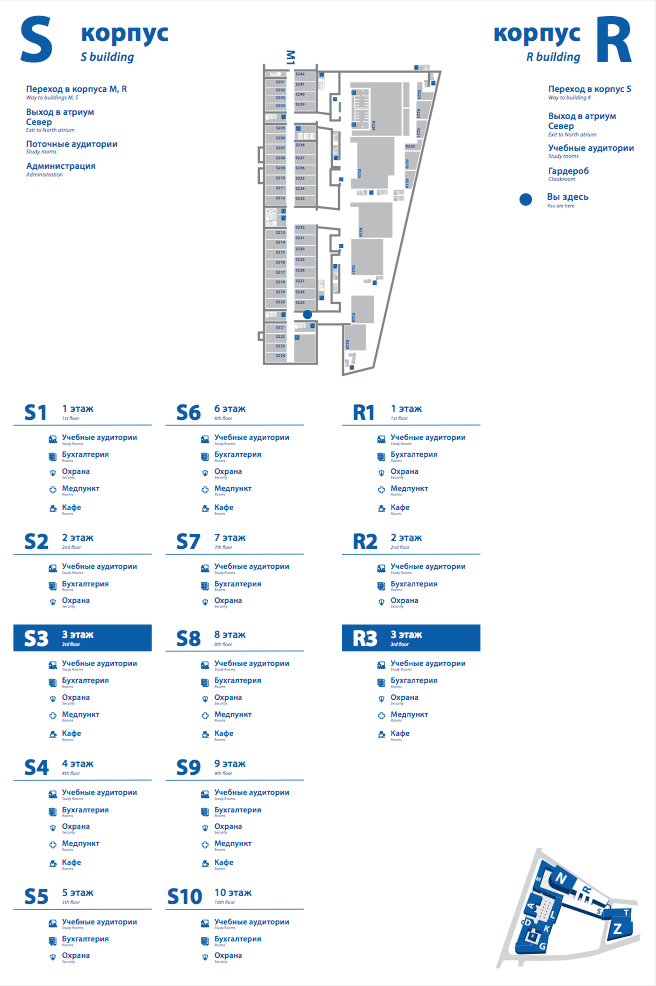 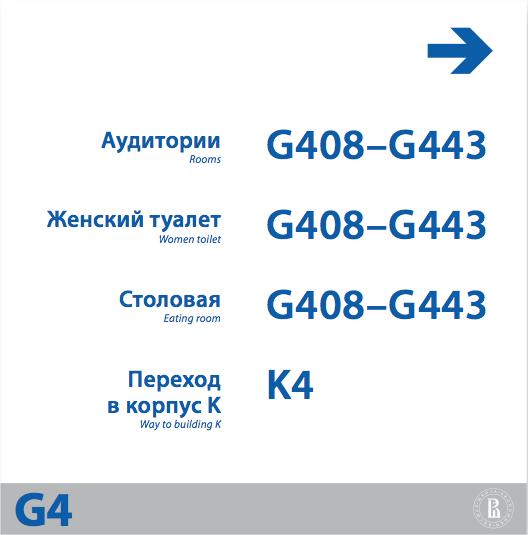 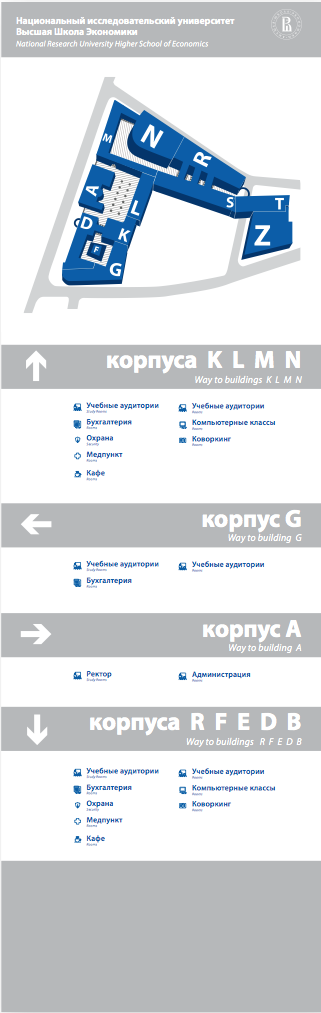 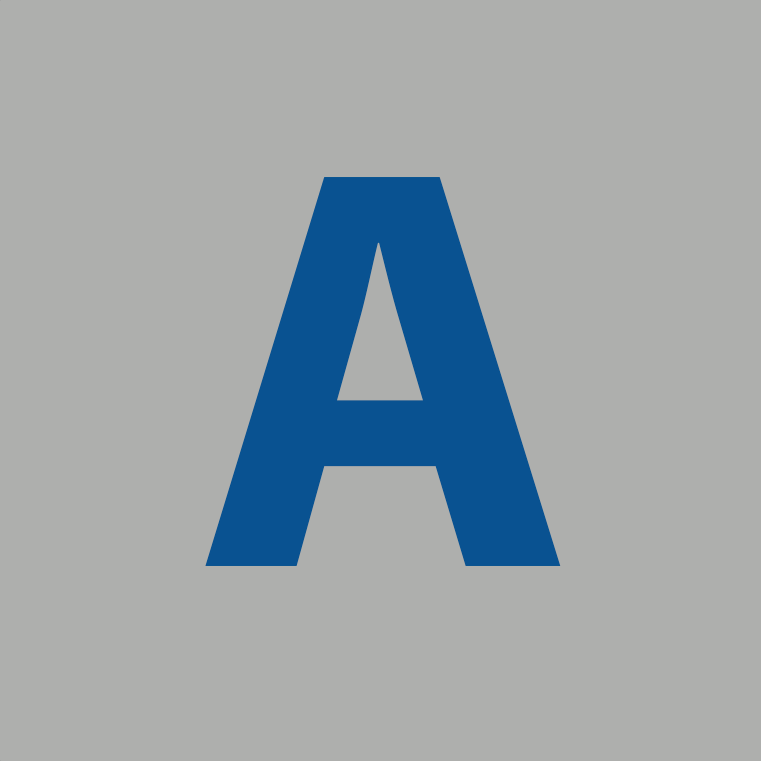 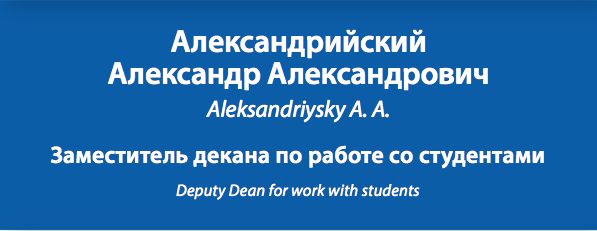 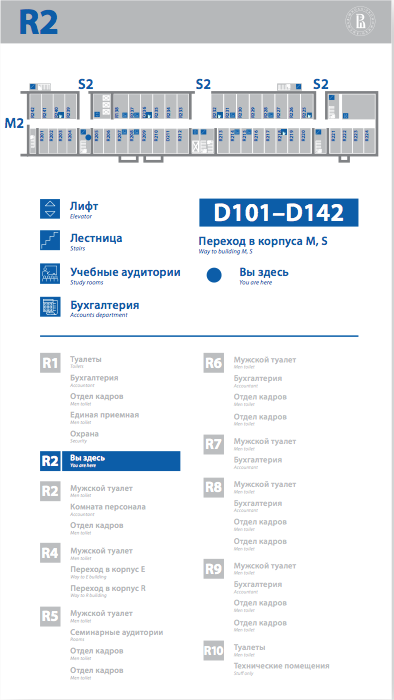 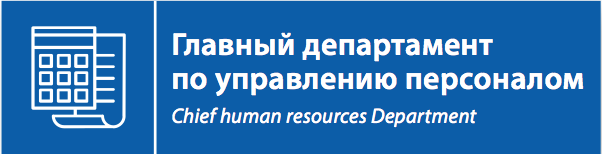 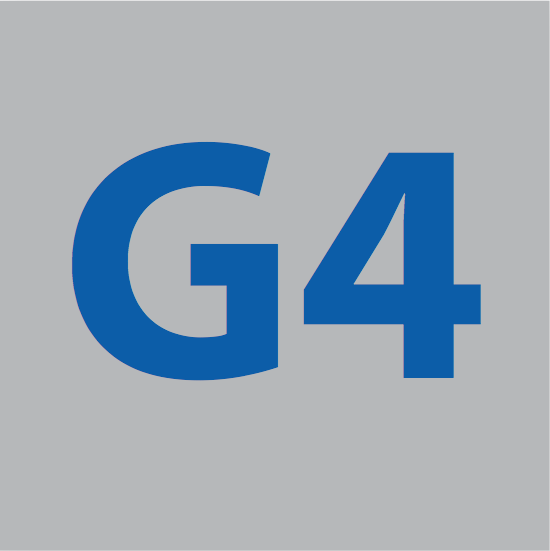 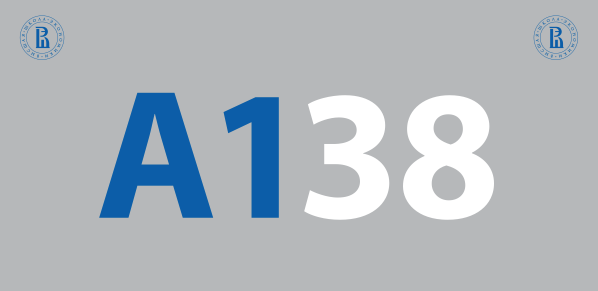 